Machine Translated by Google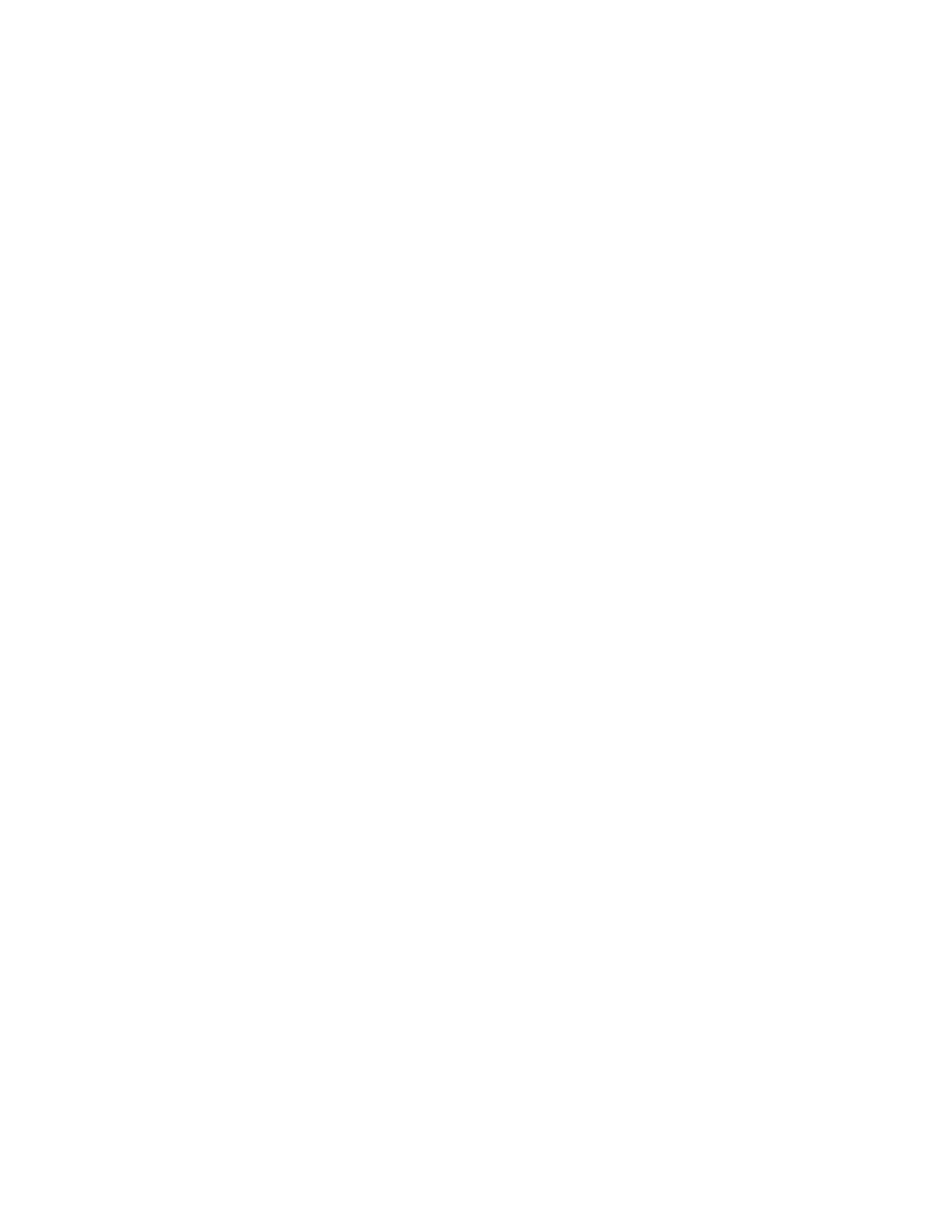 1Ted Hildebrandt 박사, 구약 역사, Lit. 신학과 신학 12강© 2020, 테드 힐데브란트 박사구약의 역사, 문학, 신학을 다룬 테드 힐데브란트 박사(Dr. Ted Hildebrandt)입니다. 강좌 #12: 출애굽기의 재앙과 성막.시험 미리보기 [0:00‑3:14]수업, 시작하겠습니다. 오늘 우리는 할 일이 꽤 많습니다. 목요일 여러분은 시험이 있어. 복습 세션과 학습 가이드에 대한 정보를 보내드렸습니다. 그래서당신은 그것을 가지고 있어야합니다. 마지막 수업에서는 출애굽기를 통과하게 될 것 같습니다. 그만큼레위기 질문은 거기에 없을 것입니다. 우리가 아무리 멀리 가더라도 그것은 끝났습니다. 크게 그럴거에요객관식, 아마도 약 80개의 객관식. 몇 개의 기억 구절이 있을 거예요.그런 다음 에세이, 통합 에세이를 작성하여 모든 것을 하나로 묶어야 합니다. 그렇지 않다 정말 공부할 수 있는 것. 에세이는 기본적으로 뒷면에 3점으로 구성됩니다.종이 한 장. 에세이는 어떻게 작성하나요? 이번 수업에서는 이렇게 말씀드리겠습니다. 당신은 그것을 할. 서론, 첫 번째, 두 번째, 세 번째 결론이 있습니다. 에서소개, 당신이 소개하고 있어요. 그런 다음 세 가지 점 정도를 개발한 다음 당신의 결론은 당신이 내린 결론으로 마무리됩니다. 그게 의 기본 구조야 에세이. 답안지 뒷면에 기재하겠습니다. 피터가 물었다.선택 질문은 온라인 퀴즈에서 가져옵니다. 아니요. 수업 내용일 거예요 강의와 수업 노트에 있는 학습 가이드 같은 것들. 아무것도 없을거야다른 것들 중. 우리가 퀴즈에서 그렇게 했으므로 이것은 완전히 다를 것입니다. 거기 아무도 없나요 다른 질문이나 의견이 있나요? 좋아요. 기도의 말씀으로 시작합시다. 그러면 우리는 얻을 것입니다. 출애굽기를 읽고 오늘 출애굽기를 마무리하려고 노력하세요. 의 시작하자.아버지, 오늘도 감사드립니다. 당신이 위대한 구속자이심을 감사드립니다.그리고 당신의 백성을 종살이하던 땅에서 도로 사셨다고 하셨습니다. 당신은 그들을 자유롭게 하시고 그들을 광야로 인도하셨습니다. 우리는 당신이 우리를 따르는 마음을 주시기를 기도합니다 이스라엘 자손이 자주 그들을 축복하신 것 같이 반역하지 말고만나로 축복하셨을 때, 물로 축복하실 때, 먹을 음식으로 축복하실 때.우리를 향한 당신의 선하심과 은혜를 깨달을 수 있도록 도와주시기를 기도합니다.Machine Translated by Google2감사하는 마음으로 당신을 찬양하고 당신을 따르며 당신의 말씀에 순종하게 하소서. 우리는기도한다오늘 우리가 당신의 말씀으로 어려운 일들을 다룰 때 당신이 우리를 도와주실 수 있습니다. 우리에게 줘그들에 대한 이해. 유월절 양이 되신 예수님께 무엇보다도 감사드립니다. ~ 안에그분의 소중한 이름을 기도합니다. 아멘.이름: 여호와와 엘 샤다이 [3:15‑4:49]좋아요, 여기서 시작해 보겠습니다. 지난번에 수업이 끝날 때 질문을 올렸는데요.그리고 우리는 그 질문에 대답하지 않았습니다. 출애굽기 6장 3절은 이렇게 말합니다.아브라함에게, 이삭과 야곱에게 전능하신 하나님이니라.” 전능하신 하나님, '하나님'이라는 단어는히브리어로 뭐라고 하겠는데, 그게 뭔지 아시나요? 여호와께서 그러하시리라여호와로 번역하면 여호와/여호와가 되리라. "신"이라고 말할 때는 대개 El 또는엘로힘. 그렇다면 “전능하신 하나님”은 엘샤다이이십니다. 그래서 엘 샤다이는 “아브라함아,이삭과 야곱은 나를 엘 샤다이로 알았습니다.” 그러나 그것은 이르되, “그러나 내 이름을 여호와로 칭하지 아니하였노라”그들에게 나를 알리라.” 그러므로 그들은 여호와라는 이름을 알지 못했습니다.그런데 창세기 49장 18절로 넘어가면 야곱이 나옵니다.그의 자녀를 축복하며 이르되 여호와여 내가 주의 구원을 기다리나이다야훼." 그래서 야곱은 여호와의 이름을 알고 그 이름으로 자기 자녀들에게 축복합니다.야훼의. 그러나 출애굽기는 아브라함과 이삭과 야곱이 그 이름을 몰랐다고 말합니다. 그래서 분명히 출애굽기가 말하는 것 사이에는 긴장과 모순이 있는 것 같습니다.족장들은 야훼라는 이름을 몰랐고, 창세기는 아니라고 했지만 그는 알고 있었습니다.JEDP: 소스비판이론 [4:50‑10:27]이제 비평가들은 이것을 파악하고 이렇게 말합니다. “성경에 있는 내용을 보십시오. 서로 다른 소스와 이러한 서로 다른 소스 문서가 서로 모순되었습니다. 때편집자는 해당 원본 문서를 하나로 합쳤지만 처리할 텍스트를 다듬지 않았습니다. 이 모순.” 그래서 이것은 소스 비평적 관점으로 알려지게 됩니다.텍스트를 입력하고 기본적으로 게시하고 싶습니다. 그래서 그들은 모세가 아무것도 쓰지 말라고 제안했습니다.이 자료의. 그들이 가장 먼저 생각하는 것은 모세가 이 내용과 그에 관한 어떤 것도 기록하지 않았다는 것입니다.기원전 850년에 여호와의 이름을 옹호한 작가가 있었습니다. 사람들은 이 작가를 이렇게 부른다.여호와의 이름, 즉 “J” 근원을 선호했습니다. 그래서 이 사람은 "J" 작가이고 그는 그 이름을 선호합니다.Machine Translated by Google삼여호와께서 글을 쓰실 때. 그는 기원전 850년경에 이 책을 썼습니다. 당신에게 필요한 두 날짜는 무엇입니까지금까지 이 수업이요? 아브라함은 2000년이고, 1000년은 누구입니까? 데이비드. 그래서 내가 기원전 850년을 말한다면당신은 다윗 시대로부터 약 150년 정도 지난 것입니까? 그때는 그랬을까모세가 쓴 것인가? 아니요. 모세는 다윗보다 400년 앞서 있습니까? 그러니까 150년이 됐다고 하더라고요.다윗 다음에는 이 J‑작가가 오경의 일부를 쓰고 있다는 것입니다. 그는 그 이름을 좋아한다여호와. "J" 소스가 나온 지 100년이 지난 지금, "E" 소스가 있었고 그는 다음을 선호합니다.엘로힘의 이름을 지어라. 엘로힘이라는 이름은 무엇입니까? 성경에서는 어떻게 번역되어 있나요? 그것은“하나님”으로 번역되며 엘 이나 엘로힘 둘 다 “하나님”으로 번역될 수 있습니다. 여호와여, 그들은 어떻게 되었습니까?당신의 성경에서 여호와를 번역하시겠습니까? 주님. 너희의 이름은 여호와 곧 여호와니라성경에는 모두 대문자로 “LORD”가 들어 있습니다. 이는 그 이름이 야훼라는 뜻입니다. 하다 말 되네?그래서 여호와와 엘로힘, 이 두 작가가 글을 쓰고 있습니다. 무슨 일이 일어나는가?누군가가 와서 이 J 문서와 E 문서를 가져와서 넣습니다.함께. 그러나 그들이 그렇게 했을 때 그들은 이 두 구절이 서로 모순된다는 것을 보지 못했습니다.그래서 이것이 그들이 이 문서들 사이의 이음새라고 부르는 것입니다. 이 두 개를 넣었어요문서를 함께 작성했는데 여기에 오류, 모순이 있는 이음새가 있습니다.두 문서를 합친 것 사이에 있습니다.그렇다면 또 다른 문서가 있는데 그것은 신명기입니다.그는 신명기를 쓰고 있습니다. 신명기는 이 비판적 이론으로 기록되었습니다기원전 620년경, 요시야 왕이 율법서를 “발견”한 때입니다. 그만큼비평가들은 그가 그것을 실제로 발견한 것은 아니지만 그것이 쓰여졌거나 그가 발견되기 직전에 쓰여졌다고 말할 것입니다.왕이 되었습니다. 그래서 신명기 기자는 신명기를 기록하는 책임을 맡고 있습니다.그리고 마지막으로 P‑writer입니다. P‑작가는 성직자 작가이다. 이런 경우가 많을 겁니다포로기(기원전 500년경) 이후 제사장인 에스라와 연관되어 있다. 당신이 볼 때오경, 오경에는 제사장의 내용이 많이 나오나요? 성직자의 물건은 다음과 같습니다레위기에 제사 드리는 방법, 절기 지키는 방법 등 자세한 내용이 나와 있습니다.그래서 제사장 작가는 이 모든 제사장적 세부 사항을 넣었습니다.그 후 오경은 이 네 가지 문서로부터 기원전 450년경에 편찬되었습니다.이를 JEDP 이론이라고 합니다. 왜 JEDP 이론이라고 불리는지 아시나요? 그리고 이것들은Machine Translated by Google4비평가들이 말하는 문서는 작성되었고 다음으로 편집되었습니다.모세의 이름. 그러므로 성경에 있는 내용은 실제로 모세가 기록한 것이 아닙니다.이제 질문: 이것이 성경이 말하는 것입니까, 아니면 이것이 모든 이론적 추측입니까?그들은 화해했다. 예, 그것은 그들이 만들어낸 이론적 추측입니다. 그들은 발견한 적이 있나요?J 문서 하나, E 문서 하나, 아니면 D 문서 하나? 그들은 발견한 적이 있나요?이를 뒷받침하는 문서나 확실한 증거가 있나요? 영. 따라서 이것은 모두 완전히 이론적인 것입니다. 그것은 19 세기에 Julius Welhausen이라는 사람에 의해 만들어졌고 20 세기에 채택되었습니다. 여러분이 대학에 앉아 있다면 그들은 이렇게 생각할 것입니다.이론. 그들은 아마도 다른 일을 계속할 것이지만 이것은 다음과 같이 가정될 것입니다.대학에서 하는 많은 일을 강조합니다. 이것은 기본적으로 다음과 같은 비판적 이론이다.어디서나 가르쳤습니다.그런데 이것이 성경이 말하는 것과 모순됩니까? 성경은 말한다모세가 실제로 이것을 기록했다고요? 예. 성경은 모세가 이것을 기록했다고 말합니다.우리는 모세가 창세기를 기록했다는 참고 자료를 여러분에게 제공했습니다.이제 모세가 신명기 전체를 기록합니까? 아니, 그 사람은 죽었으니까책이 끝나서 그는 그것을 쓸 수 없습니다. 그런데 모세를 따르는 사람은 누구입니까? 조슈아. 그래서여호수아는 모세의 남은 생애를 채워주나요? 별로 어려운 일이 아니니까 제안해 보세요. 그들은 항상 함께 일했습니다. 이것이 JEDP 이론입니다.이제 당신은 “좋아, 힐데브란트, 문제를 어떻게 해결했니? 어쩌다보니 아브라함과 이삭과 야곱이 여호와라는 이름을 몰랐다고 합니까? 나는 무엇인가여기서 제안하는 것은 이 이론은, 그건 그렇고, 이것은 간단하고 여기로 이동하면 다음과 같습니다.더 복잡한. 따라서 이러한 JEDP 소스는 단순한 것에서 복잡한 것으로 이동합니다. 또 무슨 이론이냐 단순한 것에서 복잡한 것으로 이동합니까? 이는 진화 모델을 기반으로 구축되었습니다. 이는 기본적으로다윈주의와도 관련이 있습니다. 진화론에는 장점과 단점이 있다는 걸 아시죠?하지만 그들은 이것을 소스 이론에 포함시켰습니다.출애굽기 6:3에 대한 제안된 해결책 [10:28‑12:25]이제 해결책에 대해 제가 보는 방식은 다음과 같습니다. “아브라함과 이삭과요셉은 나를 여호와라는 이름으로 알지 못했습니다.” 이제 당신은 “잠깐만요, 아브라함 여호와라는 이름을 몰랐나요?” 잠깐만 힐데브란트, 에블라로 돌아가세요, 이게 400이에요Machine Translated by Google5아브라함보다 몇 년 전, 에블라에는 “야훼”라는 이름이 언급되어 있습니다. 분명히“여호와”라는 이름은 아브라함이 살기 400년 전에 알려졌습니다. 그래서 그 사람이 말하는 거야?이름을 모르거나 이름의 의미를 모르나요? 나는 무엇인가여러분에게 암시하는 것은 하나님께서 이렇게 말씀하고 계시다는 것입니다: 그들은 나를 엘 샤다이로 알았고, 나는 그들에게 왔습니다.내가 아브라함에게 약속했고, 이삭에게 약속했고, 야곱에게 약속했다. 나는 가장 큰 자였다.창세기에 약속한 자라 내가 이 모든 것을 약속하였느니라 모세가 가겠다이제 내가 언약을 지키는 자라 너희에게 보이리라.내가 약속을 지키는 모습을 보게 될 것입니다. 아브라함과 이삭과 야곱은 나를약속 메이커. 모세야 너는 내 이름 야훼인 줄 알리라내 약속을 지킨다. 그리고 내가 이스라엘에게 한 약속을 지키는 것을 여러분은 보게 될 것입니다. 나는 간다내가 이스라엘을 애굽 땅에서 인도하여 약속의 땅으로 인도하여내가 그들의 아버지 아브라함에게 약속한 땅을 그들에게 주어라. 그래서 여기서 말하는 것은그들이 이름을 몰랐던 것이 아니라, 이름은 알았지만, 이름은 몰랐습니다.이름의 의미. 그들은 하나님께서 이 모든 약속을 하신 것을 보았지만 한 번도 본 적이 없었습니다.하나님께서 이 모든 약속을 성취하시는 것을 보았습니다. 이제 출애굽기에서 여호와/야훼는 다음과 같이 선언합니다.모세야, 이제 내가 약속을 이행하는 모습을 보게 될 것이다. 내가 그것들을 꺼내서그들을 약속의 땅으로 데려가라. 그럼 차이점이 보이시나요? 그들은 그렇지 않았습니다이름의 의미를 알았고 이름을 말하는 방법도 알았습니다. 이제 모세가 가겠다. 약속이 성취되는 것을 볼 수 있다.피묻은 신랑의 통행 [12:26‑16:43]이제 Zipporah에서는 무슨 일이 일어나고 있나요? 4장 마지막에는 모세가 갑니다.하나님은 “모세가 애굽으로 돌아가 내 백성을 거기서 인도하여 내느니라”고 말씀하십니다. 그래서모세는 돌아오다가 돌아오는 길에 뭔가를 만나게 됩니다. 4.24	장에서는 이렇게 말합니다.“여호와께서 길가의 어느 숙소에서 모세를 만나시어 그를 죽이시려 하신지라” 지금곧 죽임을 당할 “그 사람”은 누구입니까? 모세였나요, 아니면 아들이었나요? 실제히브리어는 다소 모호합니다. '그 사람'이라고 쓰여 있지만 '그 사람'이 누구인지는 알 수 없습니다.이다. 아이인가요, 아니면 모세인가요? 그래서 “그는 그를 죽이려 했지만 십보라”라는 말이 바로 그 것입니다.모세의 아내 '새 여인'은 부싯돌 칼을 가져다가 아들의 포피를 잘라서 만졌습니다.모세의 발이 그것입니다. 진실로 당신은 나에게 피의 신랑입니다! 그래서 주님은 그에게Machine Translated by Google6홀로." 여기서 무슨 일이 벌어지고 있는 걸까요? 신기하게도 포피를 잘랐다. 아들과 그녀는 그것으로 모세의 발을 만졌습니다.이제 "발"이라는 단어가 무엇을 의미하는지 조금 솔직하게 말씀드리겠습니다. 당신은 알고 있나요완곡어법이 뭐예요? 완곡어법은 그렇지 않은 것을 말하고 싶을 때 사용됩니다.적절하므로 완곡한 표현을 사용하고 다른 말을 합니다. 그래서 누군가가 언제죽으면 "그가 죽었다"라고 말합니까, 아니면 "그가 세상을 떠났습니다"라고 말합니까, 아니면 "그는 그의 집에 갔었습니다"라고 말합니까?주님"? 그들이 “주님과 함께하러 갔다”고 말하면 당신은 “아, 좋다!”라고 말할 것입니다. 그들이 당신에게 말했다면“그가 죽었어.” 그건 별로 좋지 않아요. 그래서 죽음과 나쁜 일에 대한 완곡한 표현을 보십니까?히브리어로 “발”이라는 단어는 남성 생식기를 의미할 수도 있습니다. 이제 나는 당신이 그러기를 원하지 않습니다성경을 읽고 이렇게 말하세요. “힐데브란트는 '발'이라는 단어가 항상 '남성'을 의미한다고 말합니다.외음부'." 그래서 여러분은 “예수께서 제자들의 발을 씻기셨다”를 볼 때마다 이렇게 말합니다."이런 젠장!" 이해했나요? 그 말은 이제 그만둬야겠어요. 미안해요. 나는해서는 안된다그것을 예로 사용했습니다. 샌들을 벗는다고 하더군요, 정말 확실한가요?그 샌들이 네 발 에 있지 ? 하지만 제가 말씀드리고 싶은 것은 두세 개 정도가 있다는 것입니다.아마도 어떤 것을 지칭하기 위해 “발”이라는 단어를 사용하는 성경의 세 구절또 다른. 룻기를 기억하는 사람이 있습니까? 룻이 보아스와 함께 와서그의 발을 드러낸다. 거기에서도 몇 가지 다른 질문을 해야 합니다. 이것은 다음 중 하나입니다그 구절들.할례와 관련이 있나요? 그래서 사람들은 그녀에게 이렇게 제안합니다.자기 아들에게 할례를 베풀고 그의 포피를 취하고 모세의 “발”을 만지느냐? 보이시나요?아들에서 아버지까지의 상징은 무엇입니까? 하지만 내가 말하는 건 그런 일이 일어나지 않는다는 거야성경에서는 매우 자주, 아주 드물게 발생하지만 실제로 발생합니다. 난 솔직해지려고 노력 중이야너희들과 함께.그러면 먼저 하나님은 누구를 공격하셨나요? 하나님이 모세를 공격하셨는가 아니면 아들이었는가공격을 받았나요? 그 텍스트는 다소 모호합니다. 그가 누구였든, 왜 하나님은 그를 공격하셨는가?그러면 세 번째 질문이 떠오릅니다. 성경에도 비슷한 이야기가 있습니까? 하다발람의 이야기를 기억하는 사람이 있나요? 그리고 하나님은 발람에게 “그래, 가도 좋다”고 말씀하십니다.기억하세요, 그는 갈 것입니다. 발락이 말했습니다. “발람아, 내가 내려와서 네게 돈을 주겠다.나를 위하여 이스라엘을 저주하라.” 처음에 하나님은 “그 사람과 함께 가지 말라. 그 사람이 너를 가질 것이다.Machine Translated by Google7이스라엘을 저주하라.” 그 사람이 돌아와서 "야, 네가 원한다면 뭐든지 줄게"라고 말해요.내려와서 나를 섬겨라.” 그래서 하나님은 “발람아, 가도 좋다”고 말씀하십니다. 그래서 발람은 간다그러면 무슨 일이 일어나나요? 칼을 든 천사가 와서 길에서 발람을 죽이려고 합니다.아래에. 그래서 잠깐만 기다리라고 하면 하나님께서 그에게 가라고 말씀하시지만 이 천사가 거기에서 그를 반대하고 있습니다.그래서 하나님께서 누군가에게 가라고 말씀하셨는데 반대가 있다는 생각이 들었습니다. 의해그런데, 제이콥에게서 본 것과 비슷한 것인가요? 야곱은 이스라엘로 돌아오라는 부름을 받았고,그가 이스라엘로 돌아올 때에 주의 사자가 그를 만나 그와 씨름하여그리고 엉덩이를 내밀어요. 이것을 가지고 돌아와서 내가 네게 보여줄 땅으로 가서당신은 하나님으로부터 이러한 반대를 받습니다. 여기 저기 비슷한 종류의 패턴이 있는 것 같아요그것을 보는 다양한 방법.피묻은 신랑의 구절에 대한 세 가지 접근법 [16:44‑23:57]저는 세 사람이 제안한 세 가지 방법을 제안하고 싶습니다.여기. 첫 번째는 Brevard Childs라는 사람입니다. 그는 Yale University에 있었고 제 생각에는그는 지금 은퇴했습니다. 그는 몇 년 전에 늙었습니다. 그는 위대한 구약성서 학자이다.예일대 학교. 그 아이가 병들었는데 하나님이 그 아이를 치셨다고 하더군요.거기 있는 '그'는 모세가 아니라 그 소년이다. 그 아이는 아팠고 그 아이는할례를 받았더니 그 아이가 나았습니다. 이것이 바로 병인론적 이야기라고 불리는 것입니다. 하다문화마다 특정 방식으로 일을 수행하는 이유를 설명하는 이야기가 다릅니다.다른 문화에는 다른 이야기가 있을 것입니다. 예를 들어 수업시간에 누군가 재채기를 한다면당신이 무슨 말을? 축복합니다. 당신이 “축복합니다”라고 말하는 이유를 설명하는 이야기가 있나요?문화가 다르면 사물도 다릅니다. 매사추세츠 문화에서 나는 다음과 같은 사실을 배웠습니다.내가 여기 도착했을 때 내 차 뒷좌석에 세 번이나 부딪혔어요. 누군가 세 번나를 뒤쫓아. 정지 신호에 멈춰 서 있는데 쯧, 뒤에서 부딪혔어요. 나는 에 멈춰또 다른 신호와 bam 나는 뒤쪽에 맞았습니다. 잠시 후 나는 무엇을 배웠는가? 사람들이 들어가나요?매사추세츠는 정지 신호를 굴리고 있습니까? 네, 그렇습니다. 내 차 뒷부분이 망가졌어왜냐면 정지 신호를 굴리지 않아서 그 사람들이 내 뒤를 들이박았거든요. 그래서질문, 잠시 후에 힌트를 얻었나요? 나는 이 지역 출신이 아니므로 이제 무엇을 합니까? 의해그런데 대학생인 여러분이 그렇게 해야 한다고 말하는 것이 아닙니다. 경찰은 고르는 걸 좋아해대학생을 업으십시오. 정지 신호가 나타나면 정지하십시오. 내가 말하는 건 그것뿐이야Machine Translated by Google8사람들은 여기에 정지 신호를 굴립니다. 이제 매사추세츠에서는 왜 사람들이 정지 표지판을 굴러가는 걸까요?누군가 나에게 왜 롤을 굴리는지에 대한 병인학적 이야기를 들려주었습니다. 겨울에는 눈이 내리기 때문에여기서 문제가 됩니다. 겨울에 정차하면 차는 어떻게 되나요? 그것은 붙어있다. 그래서정지 신호를 굴리면 일년 내내 그런 일이 일어납니다. 그게 어떻게 되는지 아세요?어떤 현상을 설명하기 위해 들려주는 이야기 같았어요.그래서 제안하는 바는 여기서 이야기가 모세가 왜 그렇게 하고 있는지를 우리에게 말해준다는 것입니다.할례. 그래서 이것이 우리가 포경수술을 하는 이유라고 말하는 원인론적인 이야기입니다. 하나님모세의 아이를 죽일뻔 했으나 할례를 받고 살려졌으니 유대인들이 그렇게 하는 이유가 바로 이것이다.할례. 이와 같은 이야기를 병인설화라고 한다.이제 Walter Kaiser가 두 번째 견해를 제시합니다. 월터 카이저(Walter Kaiser) 회장은꽤 오랫동안 고든 콘웰 신학교를 다녔습니다. 그는 위대한 구약성서 학자이자복음주의도요. 병든 사람은 바로 모세라고 말씀하십니다. 하나님이 “그”를 치실 때,그 사람은 모세였고 그 아이는 할례를 받았습니다. 이야기의 요점은 순종입니다. 모세자기 아들에게 할례를 행하지 아니하였으므로 하나님이 모세를 불러 이르시되 네가 만일내 백성을 이끌려면 나에게 복종해야 합니다.” 리더는 순종해야 한다그의 밑에 있는 사람들의 모델로. 그래서 그는 이렇게 말합니다. “당신은 모세가 되어야 합니다.나와 네 아들에게 순종하는 것은 그렇지 아니하니라.”제가 Kaiser의 제안을 받아들이는 두 번째 이유는 다음과 같습니다. 일부사람들은 모세의 아들이 할례를 받아야 한다고 주장합니다.유월절? 유월절에는 누가 죽나요? 맏아들. 그 아들이 할례를 받지 아니하였으면 할 수 있느니라그의 아들은 남아서 유월절을 먹는다. 아니면 그의 아들이 문 밖으로 나가야 합니까?그 아들이 할례를 받지 않았기 때문에 피가 묻었습니다. 아들이 문밖에 있으면 어쩌지?그 아들에게 무슨 일이? 그는 죽었어. 그래서 하나님께서 말씀하시는 것은 “모세야, 오리라.나중에는 아이에게 할례를 행하여 유월절 음식을 함께 먹게 하라.쫓겨났어요.” 그래서 이것은 그가 이 문제를 해결하고 있다는 예감과 같을 수 있습니다. 에 의해그런데 이 주장은 추측에 불과합니다. 성경 본문이 그렇게 말합니까? 아니요, 그건 추측이에요내 입장에서는. 나는 그것에 약간의 진실이 있다고 생각합니다. 이 사람은 월터 카이저입니다.순종을 강조합니다.그렇다면 Zipporah는 왜 그렇게 짜증을 냅니까? Zipporah는 실제로 정말 화를 냈습니다.Machine Translated by Google9그리고 Allen Ross는 모세가 쓰러졌고 그 소년은 죽었다고 말했습니다.할례를 받았습니다. 로스의 피비린내 나는 신랑 논쟁에 대해 내가 좋아하는 점은 그것이 이유를 설명한다는 것입니다.십보라는 너무 화가 났어요. Allen Ross가 제안한 것은 Zipporah가 다음과 같은 일에 익숙했다는 것입니다.청소년 포경수술. 일부 문화권에서는 청소년에게 포경수술을 합니다. 무엇입니까?남자인 게 문제야? 음, 여러 가지 문제가 있지만 문제 중 하나는남자가 되는 것⋯ 여자가 일정한 나이가 되면 몸이 여자에게 여자에게 신호를 보냅니다.변화. 그리고 그녀의 몸에는 확실히 일어나는 일들이 있습니다. 많은 문화권에서 남자아이들은남성으로의 전환이 문제입니다. 일부 문화권에서는 Bar Mitzvah와 같은 것을 사용하여 나타냅니다.소년이 남자가 되는 순간. 꽤 좋은 질문인 것 같습니다. 그 소년은 언제입니까?남성? 그것이 제가 두려웠던 것입니다. 일부 여성들은 “절대 그렇지 않습니다”라고 말합니다. 의 일부가 있습니다우리 모두와 함께, 적어도 이 소년과 함께 있는 소년, 그리고 나는 이제 늙은이입니다.따라서 문화는 특히 남성으로 전환하는 과정에서 이러한 문제를 안고 있기 때문입니다.성인이 된 일부 문화권에서는 청소년 포경수술을 일종의 관문으로 사용합니다.통과 의례. 그 아이가 할례를 받고 이제 어른이 된 것을 환영받는다지역 사회. 그래서 십보라는 청소년의 할례에는 익숙했지만 그에게는 익숙하지 않았습니다. 신생아 포경수술. 신생아는 아기 할례를 의미합니다. 그래서 포경수술을 해야 할 때아직 어른이 될 준비가 안 된 아이인 그녀는 모세에게 정말 화가 났습니다. 역겹다그녀의 관점에서 아기에게 할례를 행하십시오. 누가 순진한 아기에게 그런 짓을 하겠습니까?제가 말씀드리고 싶은 것은 지금이 인생에서 그 일을 하기 가장 좋은 때라는 것입니다. 하지만 어쨌든, 그래서 그녀는그런데 이야기에서 정말 화가 난 것은 "새 여인"인 Zipporah가 날나요?떨어져 있는? 모세가 이집트에 있을 때 그녀는 사라졌나요? 십보라는 어디에 있나요? 그녀는 갈 곳이 없다찾을 수 있습니다. 미리암이 거기 있어요. 아론이 거기 있고 백성도 거기 있습니다. 십보라, 많은사람들은 생각하고 나도 이에 동의할 것입니다. 그녀의 아버지에게로 돌아간 것 같습니다. 시내산 미디안 제사장 이드로. 그래서 그녀는 실제로 돌아가서 모세를이것의 결과. 그녀는 화가 나서 떠난다. 그래서 그녀는 문자에 나타나지 않고, 그녀는 쫓겨났습니다이것. 나는 이 해석을 좋아하는데, 그 이유는 십보라의 분노와 그녀가 분노한 이유를 설명하기 때문입니다. 왼쪽. 다시 말하지만, 다소 추측적이지만 많은 세부 사항이 의미가 있다고 생각합니다.Machine Translated by Google10출애굽 날짜 [23:58‑24:28]그러면 모세가 언제 홍해, 홍해를 건넜습니까? 출애굽 날짜출애굽기에서 가장 뜨거운 논쟁이 벌어지는 주제 중 하나이다. 우리가 이 일을 겪을 때대학 수준의 과정에서는 초기 단계에 대한 큰 논쟁이 있다는 것을 알아야 합니다.출애굽의 날짜와 늦은 날짜. 나는 논쟁을 살펴보고 나서우리는 이에 대해 분석할 것입니다. 그래서 언제 그랬는지에 대한 큰 논쟁이 있을 것입니다.모세는 이집트를 떠났습니다.초기 연대: 기원전 1445년 [24:29‑30:13]우선 빠른 날짜를 알려드리고 싶습니다. 대부분의 사람들이 데이트하는 가장 이른 날짜기원전 1445년경 1440년을 초기 연대 이론이라고 합니다. 그들은 이른 데이트를 어디서 얻었나요?에서? 그들은 성경 열왕기상 6장 1절에서 이것을 얻었습니다. 이렇게 말합니다.“솔로몬 제4년 480년 전, 모세가 애굽에서 나왔습니다.”자, 당신은 솔로몬의 날짜를 모르지만 누구의 날짜를 알고 있습니까? 다윗은 기원전 1000년 사람입니다.솔로몬은 다윗 이전인가, 이후인가? 솔로몬은 다윗의 아들이었으므로 다윗의 아들이었을 때아들아, 그들은 보통 그 뒤에 온다. 그래서 우리는 David의 1000을 얻었고 이제 960년대에 이르렀습니다.480을 선택하고 이를 965에 추가하면 BC 1445년 날짜가 됩니다. 하다그거 어디서 얻는지 알아? 다윗은 기원전 1000년이고 솔로몬은 바로 그 직후인 약 30년경입니다.또는 그로부터 40년이 지나면 솔로몬의 4년 전인 480년이 됩니다.기원전 1445년경으로 돌아갑니다.그러므로 성경은 이 480년 기간에 대해 우리에게 말하지만 열왕기서에만 국한된 것은 아닙니다. 책에서사사기 11장 26절에 보면 입다가 재판관이다. 여기가 조던이라고 우리가 말한 것을 기억하세요.갈릴리 바다, 요단강, 사해? 너희들은 이스라엘이고 너희들은 이스라엘이다지중해. 입다가 여기 암몬 사람들과 싸우고 있는데 그가 이렇게 말하더군요.“우리 가족이 이 땅을 300년 동안 소유해 왔습니다.” 이제 그게 말해주는 걸까당신은 아무것도? 그는 “우리 가족은 300년 동안 이 지역을 소유해 왔습니다”라고 말합니다. 했을 때그 영토를 획득할 수 있나요? 모세 아래. 입다는 언제 살아요? 입다는 대략기원전 1100년, 즉 입다가 우리 가족이 이것을 300년 동안 소유했다고 말하면 기원전 1100년입니다.그러면 당신은 언제로 돌아가게 되나요? 300 + 1100은 1400년대로 되돌아가게 합니다. 그래서 이것들은두 개의 성구가 당시 이 초기 날짜를 뒷받침하는 것 같으니 그건 좋은 일입니다.Machine Translated by Google11이제 Merneptah Stele이 있습니다. 우선 비석이란 무엇인가? 묘비란 무엇인가?같아? 묘비는 일반적으로 두께가 약 6인치이고 모서리가 둥근 돌입니다.이 정도 높이. 비석은 묘비처럼 보이지만 높이는 약 6피트 정도입니다. 그리고무슨 일이 일어나는지는 그것들이 바위로 만들어졌다는 것입니다. 우리가 본 것은 키가 약 6피트였고 키는 4피트였습니다.인치 두께. 그들은 바위로 만들어졌습니다. 그들은 바위에 물건을 새깁니다. “나는 위대한 사람이다이집트의 파라오여, 모두가 엎드려 내 발에 입맞추십시오.” 그래서 그들은이 비석의 앞, 뒤, 때로는 옆에 있습니다. 그리고 이것들은스텔라'라고 불린다. 당신은 이 비석을 읽는 방법을 배우고 그들은 당신에게 역사를 말해줍니다. 비석에Merneptah에서 나온 말인데, 우리는 Merneptah의 날짜가 기원전 1200년경이라는 것을 알고 있습니다.이스라엘이 그 땅에 있었다는 것입니다. 이스라엘이 1200시에 그 땅에 장막을 치고 있다면, 그들은 반드시그 전에 입력했어요. 따라서 1445년 날짜는 이스라엘이 그 땅에 정착했다는 사실과 잘 들어맞습니다.1200시, 그들은 1400시에 들어왔고 자리를 잡을 시간을 가졌습니다. 그럼 그게 메르넵타야이 초기 날짜를 뒷받침하는 비석입니다.마지막으로 아마르나(Amarna) 편지입니다. 이 글자들은 정말 깔끔한 글자들이다. 그들은 쓰여있다아카디아에서. 아마르나 편지, 이게 뭐죠? 바로 이곳이 예루살렘입니다. 여부스 사람,또는 예루살렘 왕인 가나안 사람이 바로에게 편지를 썼는데 우리는 실제로이 편지의 사본. 이 편지의 연대는 기원전 1400년입니다. 예루살렘의 아비헤바가 편지를 쓰다이집트의 파라오에게 “파라오, 어찌하여 우리를 돕지 않겠습니까? 내가 물어봤어도움을 요청하세요. 하비루라고 불리는 이 집단이 우리에게 몰려와서 우리를 압도하고 있습니다.파라오님의 도움이 필요합니다. 왜 도와주지 않겠어요? 나는 전에 당신에게 편지를 쓴 적이 있습니다하지만 당신은 나를 도와주지 않아요. 여기저기서 하비루들이 들어오고 있어요.” 이제 뭐좀 그럴 것 같나요? “하비루”는 “히브리어”처럼 들리는데 과거에는 일부 학자들은 하비루족이 히브리인이라는 연관성을 만들어냈습니다. 그러지 마세요.그것은 잘못된 것입니다. 하비루족은 히브리인들보다 훨씬 더 큰 집단입니다. 하비루가 있어요메소포타미아까지 가보면 하비루 집단이 엄청 크다는 게 가능한 일인가?히브리인은 하비루(Habiru)의 유형 또는 하위 집합이었습니까? Habirus는 더 비슷하다고 묘사되었습니다.이곳 저곳으로 이동하는 집시들이 이제 이 무리로 들어오고 있었습니다.방황하며 땅을 차지합니다. 예루살렘 왕이 바로에게 도움을 요청하고 있습니다.파라오는 왜 그를 도와주지 않습니까? 파라오가 방금 꼬리를 휘둘렀을 가능성이 있나요?Machine Translated by Google12출애굽을 했고 그는 내가 더 이상 그 유대인들과 장난을 치지 않겠다고 말했습니다. 아마르나편지는 이 기원전 1400년 날짜에 맞는 것 같습니다. 이것이 제가 실제로 이 이른 날짜를 잡는 이유입니다.출애굽의 늦은 날짜: 기원전 1260년 [30:14‑39:58]이제 내 좋은 친구들 중 일부는 늦은 데이트라는 것을 고수합니다. 그들은그들이 원한다면 틀릴 수 있는 특권. 아니 실제로 그들이 맞을 수도 있고 내가 틀릴 수도 있습니다.잘 모르겠는 질문 중 하나입니다. 내 생각이 맞다고 생각하는데 왜 그런지 알겠어그들은 그들이 말하는 대로 말합니다. 늦은 연대는 기원전 1260년경으로 거슬러 올라간다. 그래서 당신은 일찍날짜 [ca. 기원전 1440년] 및 늦은 날짜 [ca. 1260], 이것은 큰 주장입니다. 첫 번째와그들의 주장 중 가장 강력한 것은 출애굽기 1.11이라고 그들은 말합니다. “이스라엘 자손이 두 군데를 건축하였다”고 되어 있습니다.하나는 비돔이라 하고 하나는 라암셋이라 하더라” 라암세스라는 도시는 아마도누구의 명예를 위해 세워졌나요? 라메세스. 람세스 2세는 대왕인 람세스 2세의 연대입니다.기원전 1200년. 그러므로 그들이 도시를 건설한다면 그것은 바로 이 라암셋이 될 것입니다. 그런데 여러분은 영화 '십계'를 본 적이 있나요? The Ten의 파라오대머리의 계명, 그의 이름은 율 브리너(Yul Brynner)였습니다. 어쨌든 그 사람은 연극을 해라메세스. 그래서 영화 십계명에서 그들이 찍은 날짜는날짜 또는 초기 날짜? 그들은 늦은 날짜를 택하여 라암셋을 파라오로 삼았습니다. 에 의해성경에서는 파라오의 이름을 어떻게 알려 주나요? 결코 그렇지 않습니다. 실제로는기원전 1000년 이전의 초기 기록과 일치합니다. 왜냐하면 기원전 1000년 이전에는 일반적으로 이름을 지정하지 않았기 때문입니다.파라오. 그 기간이 지나면 사람들은 그를 파라오 느고(Pharaoh Neco), 시삭(Shishak) 등으로 부릅니다.라암셋이 여기에 있습니다. 출애굽기 1.11에서는 그들이 라암셋을 기리기 위해 도시를 건설했다고 말합니다.1200 날짜가 가장 적합합니다.라기스의 화상 수준은 출애굽의 늦은 연대에 대한 또 다른 주장입니다. 무엇화상 수준은 무엇입니까? 먼저, 우리는 약간의 고고학 작업을 해야 합니다. 그럼 당신은 고든에서 가나요?대학, 당신은 Wheaton에서 온 사람들과 함께 Ashkelon에서 일하게 될 것입니다. 당신은 할 것입니다가서 전화해 보세요. 전화란 무엇입니까? 그것은 도시 마운드이며, 도시 위에 여러 층으로 쌓인 도시입니다. 그것은 마치레이어 케이크. 그런데 지금, 당신은 어디에 있나요? 예를 들어 여리고(Jericho)를 사용하겠습니다. 첫 번째그런데, 고대 세계에 도시를 건설하려면 가장 먼저 필요한 것이 무엇입니까?물을 마셔야합니다. 사막에 도시를 건설할 건가요? 아니요. 가시나요?샘으로 지을 것인가, 아니면 우물로 지을 것인가? 모든 도시는 샘이나 우물 근처에 있습니다.Machine Translated by Google13물을 마셔야 해요. 이제 물이 있으면 여리고로 합시다. 제리코는 이렇게 거대해요봄. 귀하의 도시는 지상에서 시작됩니다. 도시 주위에 벽을 쌓은 다음쓰레기를 어디에 두나요? 휴지통에 넣고 꺼냅니다. 좋아, 이제 우리는기원전 8000년, 쓰레기를 어디에 두나요? 사람들은 쓰레기를 이렇게 버립니다.매사추세츠 주; 그들은 그냥 길거리에 쓰레기를 버립니다. 그러면 어떻게 되나요? 그들은 던진다길거리의 쓰레기, 그런데 모래가 도시로 날아가나요? 그러다가 갑자기도시는 무엇을 하는 경향이 있나요? 쓰레기, 쓰레기가 더 많아, 쓰레기, 쓰레기, 도시는 쌓이나요?그래서 Jericho의 전화에서는 땅바닥에서 평평하게 시작했지만 완료될 때쯤에는 75도가 되었습니다.지금은 발이 높아요. 높이는 75피트이며 다양한 연령대의 도시가 겹겹이 쌓여 있습니다.이제 고고학자가 되어 봅시다. 당신은 75피트 마운드 꼭대기에 서 있습니다. 무엇너하고 싶니? 당신은 그것을 파고 싶어합니다. 그래서 당신이 하는 일은 기본적으로 10x10을 얻는 것입니다.피트 제곱, 그러면 무엇이 필요합니까? 노예가 필요하니 고든 칼리지로 가세요그리고 다른 대학에 가서 "고고학자가 되고 싶고 정말 할 수 있지 않니?"라고 말합니다.고고학을 공부하세요!” 그래서 거기로 가면 그들은 당신을 노예로 만듭니다. 당신은 결국10x10피트 정사각형을 파면 이 모든 것을 파낼 수 있는 칫솔을 줍니다. 왜 이렇게칫솔을 사용하라고 하시나요? 그들은 당신이 아무것도 부수는 것을 원하지 않으며 그렇게합니다.기록해야 할 지층을 따라 아래로 이동하면서 모든 것을 기록해야 합니다.모든 작은 일을 하고 사진을 찍습니다.이제 여러분은 이 10피트 정사각형을 파고 있으며 여러 가지 방법으로 내려갑니다. 할 수 있나요흙에는 특정한 색깔이 있다고 말해주세요. 갑자기 특정 층과 흙에 도달하게 됩니다.온통 검게 변하고 그을음이 난다. 그럼 거기에 6인치 층의 그을음이 생겼는데, 어떻게 생각하세요?즉시? 내 생각엔 그 사람이 장작 난로를 가지고 있었는데 손이 너무 많이 가더라구요.그것은 그의 집을 불태웠다. 그 사람이 여기 집에 불을 질렀을 가능성이 있나요? 지금우리가 그곳을 파기 시작하고 같은 층에 도달했을 때 이 그을음 층에 도달했다고 가정해 보겠습니다.그런데 그을음이 흙을 더럽힐까요? 그것은 토양을 얼룩지게 할 것입니다. 우리는 특정 층으로 내려갑니다그리고 6인치의 그을음 층이 또 생겼습니다. 거기에 그을음 층이 있고 그을음이 있습니다.여기 레이어. 이제 나는 어떤 결론에 이르게 되었는가? 도시는 그 층에서 불타 버렸습니다.이것이 바로 화상층이라고 불리는 것입니다. 그리고 이것이 전화라고 불리는 것입니다. 전화는 도시이다마운드와 고고학자들이 파헤쳐집니다. 그런데 그들이 파헤쳐질수록 그렇죠?Machine Translated by Google14나이가 들거나 젊어지나요? 파고들수록 늙어갑니다. 그럼 넌 데이트를 하려고 해탄소 연대 측정으로, 도자기 연대 측정으로, 물질로 연대 측정으로, 데이트를 해보세요.파헤쳐 보면 각 레벨에 있는 것들이 있습니다.그들이 발견한 것은 라기스 성이 불타버린 층이 있다는 것입니다.기원전 1200년경에 불탔다. 실제로 1200년경 팔레스타인의 여러 도시에서 발견됩니다. BC 이는 아마도 Joshua가 들어와서 여러 도시에서 담배를 피웠음을 의미할 것입니다.불태웠어? 그래서 어떤 사람들은 이것이 조슈아가 모든 것을 불태우는 것이라고 제안합니다. 기원전 1200년경으로 이는 출애굽의 1200년 날짜와 일치합니다. 그게 어떻게 되는지 아세요? 논쟁은 간다? 그런데 고고학은 정말 멋진 일인데, 덥고 건조한 걸까요?그리고 그것은 많은 일입니다. 아스글론에 가고 싶은 이유는 해변이 있기 때문입니다. 약 50야드 떨어진 지중해 바로 옆집입니다. 그곳이 갈 곳이다.가자지구에서 발사되는 아랍 미사일을 피해야 하지만 그 외에는 괜찮습니다. 이제 또 다른 이유가 있습니다. 성서는 솔로몬보다 480년 전에 그들이이집트에서 나왔습니다. 이 480을 어떻게 제거합니까? 그들이 제안하는 것은 세대는 40세다. 세대당 40년을 곱하면 480이 되나요? 누구든지여기서 수학 전공? 480이 되려면 몇 세대에 걸쳐 40년이 걸리나요? 12세대. 이제 나는 당신과 당신의 부모님 사이의 나이가 몇 년인지 묻습니다. 보통인가요? 40년? 당신 세대는 그럴 수도 있겠지만, 당신의 조부모님 중 일부는 결혼하셨나요?그 사람들이 18세였을 때였나요? 어머니는 19살 때 저를 낳았습니다.나한테 왔는데, 그런 생각은 하지 말자. 그 얘기는 하지 말자. 그래서 내가 말하는 건즉, 정말 40년인가, 아니면 세대 간 20년에 가까운 것인가. 그래서 당신이 그것을 받아들이면 20년, 그 480이라는 숫자는 어떻게 될까요? 반으로 자릅니다. 그래서 그들이 제안하는 것은40대 12세대라는 계획이 렌더링된 방식이지만 실제 세대는20년이므로 전체 480년이 아니라 실제 240년이었습니다. 그게 그들이 그걸 축소하는 방법이야 숫자. 모세는 몇 년 동안 광야에 있었습니까? 40년. 그래서 40년기간은 일종의 표준 측정일 수도 있습니다. 그들그것을 세대에 태그했습니다. 그들은 그렇게 했을 수도 있습니다. 이 사람들이 제안한 거였어여기 그런 종류의 수축이 있습니다. 그것은 추측이다. 우리는 그렇게 하지 않지만, 뭔가를 만들어내죠한 세대가 더 짧기 때문에 의미가 있습니다. 그 사람들 달력이 좀 틀렸어, 음력이 있었어Machine Translated by Google15달력과 다른 것들이 있었지만 그렇게 멀지는 않았습니다. 이것은 수백년 후의 일과 같습니다.우리는 일부 절기 동안 실제로 그 음력을 사용할 것입니다. 우리는 다른 것을 사용할 수 있습니다달력이 있으면 도움이 될 것입니다. 하지만 480년이 240년이 되면,우리를 거기까지 데려다주지는 않습니다. 그 주장을 저장하세요. 그것은 훌륭한 주장이고 우리는 그것을 사용할 것입니다.나중에.그래서 빠른 날짜와 늦은 날짜입니다. 정말 지루한 일인가요? 예, 그렇습니다. 잘그러나 이것은 출애굽기에서 그것이 1400년인지 1200년인지에 대한 큰 논쟁입니다.기원전. 이것은 큰 논쟁이고 양쪽에 좋은 사람들이 있습니다.이집트를 떠나는 이스라엘 백성의 수 [39:59‑52:03]또 다른 질문이 있습니다. 이건 정말 까다롭습니다. 이집트를 떠난 사람은 몇 명입니까?여기에는 출애굽기 12장 37절의 명확한 진술이 있고, 출애굽기 12장 37절에서 다시 반복되는 진술이 있습니다.38:26, 민수기에서는 이 내용이 다시 반복됩니다. 숫자가 어떻게 되는지 기억하세요지파의 수를 세었나요? 그러므로 그 땅에서 나온 남자의 수는 모두 합하면 60만 명이었습니다.이집트. 민수기에는 603,500명이므로 애굽에서 나온 사람은 600,000명입니다. 지금그게 무슨 문제야? 20세 이상 남자 60만명. 남자들은 보통 그런가요?아내가 있나요? 우리는 이집트에서 얼마나 많은 사람들이 나왔는지 알아내려고 노력하고 있습니다.60만 명의 남자가 나왔으니 이스라엘 남자마다 아내가 한 명씩 있었다는 것을 알려주시겠습니까? 지금그게 무슨 문제야? 남자 한 명, 여자 한 명, 그냥 그렇게 할게요. 그래서 거기에남자는 60만, 여자는 60만. 그리고 그건 그렇고 아마도 인구가 너무 많았을 것입니다다른 하나는 이집트인들이 남자들을 죽이려고 했기 때문입니다.Gordon College와 같이 여성이 더 많습니다. 하지만 남자가 60만, 60만이라고 가정해보자.여성. 모든 가족에게 멋진 미국 자녀 두 명을 주실 수 있나요? 이제 무엇입니까?그 문화권에서 두 자녀의 문제는 무엇입니까? 그 문화에서는 누군가가자녀가 10~12명 있나요? 그들 중 어떤 사람들은 아무것도 갖고 있지 않을 것입니다. 그러나 나에게 두 개를 주시겠습니까? 만약에그렇게 해서 합산하면 남자와 여자가 각각 60만 명, 자녀가 두 명입니다.결국 240만 명이 이집트에서 나옵니다. 그게 문제인가요? 그게 많은가요?사람들의?혹시 4일 동안 보스턴에 가본 사람 있나요?일7월? 혹시 당신이 얻을 경우그렇게 할 수 있는 기회는 정말 대단합니다. 그런데 이제 불꽃놀이가 끝나면Machine Translated by Google16보스턴, 모두가 동시에 떠나요. 여러분, 거기 아래로 가본 적이 있나요?이 거리를 통과하려고 노력하는 수많은 사람들이 있습니다. 그들은 그냥 닫았어거리가 아래로 내려가고 사람들이 거리 중앙을 걷고 있습니다. 무엇입니까?보스턴의 인구는? 이 군중 속으로 들어가면, 그것은 단지 사람들의 떼일 뿐입니다. 거기보스턴에는 60만 명이 살고 있습니다.뭐가 문제 야? 이제 240만 명의 사람들이 그들을 걷고 있습니다.사막아, 이게 문제가 될까? 글쎄요, 이러한 것들 중 몇 가지만 지적하겠습니다.물은 어떻습니까? 240만 명의 사람들이 물 문제를 겪고 있습니다.시나이 사막. 물이 문제인가? 시내산에 대해 말씀드리겠습니다. 저는 시내산에 살았습니다.3주 동안 사막. Ora Lipschitz는 시내산의 전문가가 우리를 무너뜨리고 있었습니다. 오라가 나오네그리고 그녀는 당신이 사막에 들어가면 당신의 몸이 당신이 존재한다는 것을 등록하지 않을 것이라고 말했습니다.목마른. 그러면 당신의 몸은 나에게 물이 필요하지 않다고 말할 것입니다.이 크래커를 먹으려고요. 이 크래커를 먹으면 군침이 돌고그러면 당신은 내 입이 바짝 말라서 뭔가를 마셔야 한다고 말할 것입니다. 크래커를 먹고그러면 몸에 뭔가를 마셔야 한다는 신호가 옵니다. 크래커 안먹으면 어쩌지무슨 일이? 당신의 몸은 목이 마르지 않는다고 말하고 당신의 몸은 사막에서 탈수됩니다.독일인 친구가 한 명 있었는데, 저는 그 사람을 Hans라고 부르겠습니다. 그럼 한스, 크고 터프한 독일 남자“준비되면 마실게요. 내 몸은 내가 알아요.” 그래서 우리는 3일 동안 사막에 나가 있어요나중에 불쌍한 한스는 어떻게 되나요? 그 사람은 돌아다니는 버스 뒷좌석에 있어(신음소리) 그리고 그 사람은 엄청난 두통을 앓고 있어요. 이제 당신이 얻으면 어떻게 될까요?탈수? 당신의 두뇌는 대부분 무엇으로 구성되어 있나요? 지금 나는 이 말을 하는 게 아니다.금발 농담. 당신의 뇌는 주로 무엇으로 구성되어 있나요? 당신의 몸에 물이 잔뜩 차있나요?뇌? 그렇다면 탈수되면 뇌에는 어떤 일이 일어날까요? 뇌가 수축됩니다.이제 당신의 뇌가 수축하면 두개골에서 끌어당겨져 당신에게 어떤 영향을 미치게 될까요? 그것인생에서 한 번도 경험해 본 적이 없는 최악의 편두통처럼 아프다. 당신은 볼 수 없습니다. 그것실제로 시력에 영향을 미칠 수 있습니다. 이로 인해 뇌가 수축되고 Hans가 굴러갑니다.뒤쪽에, 그 사람 인생에서 가장 심한 두통이 있었나요? 모든 사람그가 크래커를 먹지 않는다는 것을 알았습니다. 마치 그에게 딱 맞는 음식인 것 같았습니다. 아무도 그런 말은 안 하지만우리는 모두 그것을 생각하고 있었습니다. 어쨌든, 그래서 오라는 다시 거기로 걸어가서 한 마디 말을 했어요.Machine Translated by Google17그 사람, "크래커?" 그 후 Polly는 크래커를 먹고 있었습니다. 우리가 산에 올라갔을 때우리는 새벽 3시에 시내산을 떠났습니다. 날씨가 추워서 1갤런의 물을 가지고 다녀야 했기 때문입니다.물. 내가 말하려는 것은 하루에 적어도 1갤런의 물이 필요하다는 것입니다. 시나이에 있을 때하루에 갤런씩, 뭐가 문제야? 240만명의 사람들과 1갤런의 물이 있습니다.그들 각각에게 하루에 물을주십시오. 그게 무슨 문제인가요? 240만 갤런입니다.물이 얼마나 되는지 말해줄래? 여러분 중 얼마나 많은 사람들이 모세가 이렇게 뛰어오르는 모습을 상상하고 있습니까?바위를 가지고 작은 막대기를 가지고 바위를 치니 물이 조금 나오느냐? 2.4를 얻었습니다.수백만 명의 사람들이 있는데, 거기에 물을 뿌리는 10인치 파이프가 필요합니까? 240만명,매일 물을 많이 마시나요?음식은 어떻습니까? 어렸을 때는 만나가 이렇게 내려온 줄 알았는데눈. 240만 명이 있습니다. 아이가 넷인데, 4명을 먹일려면 얼마나 드나요?어린이? 나는 당신에게 많이 말하고 싶습니다. 나는 그것이 이 만나가 떠다니는 것이라고 생각하곤 했다. 당신은240만 명을 먹일 만큼의 만나를 기차에 담아야 합니까? 당신은 톤, 톤, 그리고240만 명에게 먹일 수 있는 엄청난 양의 식량입니다.여기 또 하나가 있습니다. Hannah는 그것들이 퍼져 있다고 말했습니다. 정확히 맞습니다. 나는 그랬다시나이에서. 시내산에는 이런 화강암 산이 있습니다. 화강암 산의 문제점은 무엇입니까?화강암 산이 당신의 발을자를 것입니다. 걷기가 매우 어렵습니다. 넌 계속 걷지 않아산, 당신은 계곡을 걷는다. 이제 계곡을 걸으면 2.4가 됩니다.백만 명, 그게 그들을 퍼뜨리나요? 아마도 앞자리에 있던 사람들이 그랬을 것이다.물을 뿌리면 뒤에 있는 사람들이 거기에 일어나기까지 3일이 걸릴 것입니다. 무슨 일이야사막에서 3일? 당신은 요리되었습니다. 내가 말하는 것은 그들이 다음과 같이 퍼진다는 것입니다.와디에 있는 거요. 와디(Wadis)는 산 사이에 있는 계곡을 가리키는 또 다른 용어입니다.조산사는 어떻습니까? 여러분은 4장에서 조산사에 대해 읽었습니다.두 산파의 이름은 십브라와 부아였습니다. 기억하는 사람 있나요십브라와 부아? 두 명의 조산사가 있고 240만 명의 사람들이 있습니다. 우리는여기에 문제가 있나요? 저는 인디애나 주 바르샤바에서 왔습니다. 병원 전체를 너에게 줄게인디애나주 바르샤바. 240만명의 사람이 있다면 그 병원이 그만큼 많은 서비스를 제공할 수 있을까요?사람들? 기회 없음.가나안을 빼앗는 것은 어떻습니까? 이스라엘은 그 땅에 정탐꾼을 보냈습니다.Machine Translated by Google18거기에는 거인들이 있습니다. 240만명의 인구가 있다면 거인이 문제일까요? 당신들 모두도시를 둘러싸고 모든 음식을 먹는 것입니다. 거대 거인들은 먹을 것이 없기 때문에방금 음식을 다 먹었잖아. 240만명의 사람들이 메뚜기와 같을 것이요, 거인들은굶어죽게 됩니다. 그 사람이 얼마나 큰지는 상관하지 않습니다. 더 클수록 더 세게 넘어집니다.왜냐하면 그에게는 음식이 많이 필요할 텐데 거기에는 먹을 것이 아무것도 없을 것이기 때문입니다. 그래서제가 말하는 것은 240만 명이면 정말 많은 사람들이라는 것입니다.이제 당신은 "힐데브란트는 이걸로 무엇을 합니까?"라고 말합니다. 내가 말하는 건 2.4뿐이야그런데 성경이 그렇게 말한다면 나는 그것을 믿습니까? 그걸로 해결됐나요? 내나 갈래? “240만 명, 사막에 저렇게 많은 사람이 있구나. 그런 다음그 크기는 상상할 수 없습니다.” 이것은 나에게 문제입니다. 이제 무엇을 합니까? 일부사람들은 히브리어로 “천”을 뜻하는 엘레프(eleph) 라는 단어를 사용합니다 . 그들은 그 말을 받아들인다히브리어로 천 이라는 단어는 '천'으로 번역될 수 있지만“씨족” 또는 “가족”으로 번역되기도 합니다. 그러면 600개의 씨족이나 가족이 될 것입니다.그들은 씨족 규모, 가족 규모를 파악하는데, 대략 72,000명이 될 것입니다. 의해그런데 72,000명이 사막을 통과하기에는 아직도 꽤 큰 집단인가요? 그래도 예쁘네요크지만 제한됩니다. 그래서 어떤 사람들은 그 코끼리를 사용 하고 그것을 얻기 위해 그것을 "클랜"으로 간주합니다.아래에. 아직도 그렇지 않습니다. 그 솔루션은 결코 저를 만족시키지 못했습니다. 엘프 라는 단어 는천이라는 단어는 60만 또는 600개의 “씨족”을 의미합니다. 그럼 단어는 600개의 클랜이 될 것이고,그리고 우리는 클랜이나 그와 비슷한 것에 50개를 얻었습니다. 따라서 크기가 제한됩니다.이것은 성경의 문제 중 하나입니다. 솔직히 말하면, 저는 잘 모르겠습니다.이에 대한 해결책. 아마도 이 내용을 건너뛰어야 할 것 같지만 그 중 일부는 무엇을 해야 하는지 알아보고 싶습니다.당신은 성경에서 어떻게 해결해야 할지 모르는 문제에 직면했을 때 그렇게 합니까? 그렇습니까?그들은 우리가 사용하는 것과 다른 기본 시스템을 사용했을 가능성이 있습니다. 우리는 10개 기본 시스템을 사용합니다. ~이다60개의 기본 시스템을 갖춘 바빌론처럼 가능하기 때문에 그들은 계산했습니다.다르게? 것이 가능하다. 내가 말하고자 하는 것은 이 문제에 대해 나는 무엇을 모른다는 것이다.해결책은. 어떤 사람들은 숫자가 과장이라고 생각합니다.중요성. 다시 한 번 나는 그것에 충격을 받았습니다. 성경은 항상 과장법을 사용합니다.일반적으로 "모든" 진술 또는 일반적으로 매우 명확한 내용을 사용합니다. 숫자는프로젝트에 대한 증거가 있는지 모르겠습니다. 그래서 이것은 제가 붙어있는 것입니다.Machine Translated by Google19다시 말하면, 내가 말하려는 것은, 성경에 아직도 고쳐야 할 내용이 있는가 하는 것입니다.해결됐나요? 이것은 큰 문제 중 하나이며 정확히 해결하는 방법을 잘 모르겠습니다. 나는그것에 대해 많이 생각했고, 씨름도 했고, 읽어봤지만 아직도 모르겠어요.내 생각엔 그들이 번호를 매기는 방식이 우리가 하는 방식과 다른 것 같아요.그리고 우리는 그들의 숫자를 그들이 의미하는 것과 다르게 이해하고 있습니다. 그래서그들이 번호를 매기고 개념화하는 방식은 우리가 생각하는 방식과 다릅니다.그것을 이해하다. 내 생각엔 우리 두 문화가 이 번호 매기기에서 서로를 놓친 것 같아물건. 즉, 제가 말하려는 것은 '나는 모른다'입니다. 그랬으면 좋았을 텐데요, 한 권을 읽었습니다.학자는 많은데 아는 사람은 없는 것 같아요. 많이 있었어요제안은 있지만 제안은 모두 무너집니다. 이것은 우리가 모르는 것입니다. 있었다이집트에서 나온 사람들이 많이 있었나요? 애굽에서 나온 사람들이 많이 있었습니다.“많이”라는 단어를 사용해 봅시다. 이것이 그 문제 중 하나입니다. 어떻게 처리합니까?그런 갈등? 제가 말하려는 것은 성경에 몇 가지 모순이 있다는 것입니다.당신을 다시 데려가면 이 문제를 어떻게 해결하는지 궁금할 것입니다. 내 생각엔 우리가 뭔가를 놓치고 있는 것 같아그들이 이러한 것들을 어떻게 의미하고 있는지에 대한 데이터입니다. 내 생각엔 누락된 것 같아 숫자로 보면 두 문화 사이의 차이입니다.이집트의 재앙: 재앙이 일어나는 세 가지 이유 [52:04‑55:56]이제 전염병 주기, 전염병 주기에는 무엇이 있습니까? 적어도 세 가지가 있습니다애굽에 10가지 재앙이 내린 이유. 첫 번째 이유는 '판결'이었다.이집트의 신들. 출애굽기 12장 12절에서는 그가 이 재앙을 “같은 땅에 내리겠다”고 말합니다.밤에 내가 애굽 땅에 두루 다니며 사람이나 짐승을 막론하고 처음 난 것을 다 치고내가 그들의 신들을 심판하리라.” 이집트의 주요 신은 누구입니까? 그는 말한다나는 그들의 첫 번째 태어난 것을 가져갈 것입니다. 바로 자신이 신으로 간주되었습니다. 하나님은 내가 그렇다고 말씀하신다그의 첫째 아이를 데려갈 예정이다; 그는 자신의 아이를 보호할 수 없을 것입니다. 그들그를 미라로 만들었고 그들은 기본적으로 그를 사후 세계로 보냈습니다. 그들이 하는 방식그들의 신을 개념화하고, 그들의 신들 중 몇몇은 둘로 쪼개지고 전투를 벌였습니다.신들과 한 신 사이에서 다른 신을 죽일 것입니다. 그래서 그들의 신은 매우 인간적이었습니다. 좋다.두 번째 이유는 “내가 여호와인 줄을 그들로 알게 하려 함이라”입니다. 하나님께서 에서 말씀하셨습니다.Machine Translated by Google20그가 누구인지 밝혀낼 재앙. 그래서 재앙 속에서 당신은 다음을 보게 될 것입니다.하나님의 성품, 능력, 힘, 그의 권능을 계시합니다. 이런 일이 일어날 것입니다여기서는 “내가 여호와인 줄 그들로 알게 하려 함이라”고 했습니다. 재앙이 그의 것을 드러낼 것이다성격.셋째, lex talionis 성격이 있는 것 같습니다. 이제 렉스는 무엇입니까?탈리오니스? Lex 는 '법'을 의미하고, talionis는 '보복', 즉 보복의 법칙을 의미합니다. 내가 말했다면“눈에는 눈, 이에는 이”라는 말이 바로 lex talionis입니다. 당신이 여기에 있는 것, 내 생각엔출애굽기 4장 23절은 하나님께서 바로가 하나님의 장자들에게 무슨 일을 하였느냐고 말씀하신다는 것입니다. 파라오어린아이들을 죽임으로써 하나님의 장자들을 멸하려 하였으며, 노동을 하여그들을 노예로 삼아 그들에게서 햇빛을 빼앗아 가는 것입니다. 앞으로 무슨 일이 일어날지 하나님께서 말씀하십니다.“그러므로 너희가 내 장자를 멸하려 하였으니 내가 너희를 빼앗고맏아들. 파라오여, 당신은 신으로서 당신의 아이를 보호할 수 없습니다. 당신은 내 아이를 파괴하고,네 아이가 없어졌어.” 그래서 눈에는 눈, 이에는 이 같은 것이 있습니다. 이것보복의 법칙이다. [학생의 질문] 네, 그건 신약성경이고요.신약성서에 관한 내용을 남겨두십시오. 내가 제안하는 것은 매우 조심해야 한다는 것이다.예를 들어, 산상수훈의 말씀 중 일부를 취하면 다음과 같습니다.보편화하려고 노력하고 있습니다. 나는 사람들이 그렇게 한다는 것을 알고 있습니다.산상수훈을 통해 그것을 보편화시키십시오. 내가 말하려는 건 뭔가 다르다는 거야하나님 자신이 일하시는 방식. 하나님께서는 샬롬과 평화를 좋아하시나요? 그렇습니다. 하지만 그런 일이 있습니까?다른 때에는 하나님이 전쟁 중일 때. 그러니 단 하나의 진술도 취해서 보편화할 수 없습니다.그렇게. 사람들이 그렇게 하여 예수님을 겁쟁이로 만들고 다른 쪽 뺨을 대는 것이 두렵습니다.사람. 요한계시록을 읽어보면 그 사람은 그렇게 겁쟁이는 아닌 것 같아요. 그래서 당신은조심스럽긴 하지만 긴장감을 느낄 수 있어서 정말 좋아요. 긴장감을 느끼고 그것과 씨름하는 것.마음을 굳게 하는 것 [55:57‑57:54]그렇다면 하나님은 사람의 마음을 강퍅케 하시나요? 여기에 몇 가지 진술이 있습니다.바로의 마음을 완악하게 하였느냐? 여기 하나님께서 장에서 그것을 굳게 하셨다는 진술이 있습니다.4.21 우리가 방금 있었던 곳. “하나님이 이르시되 내가 너희에게 [기적] 행할 권세를 주었으나내가 그의 마음을 강퍅하게 하여 그가 백성을 보내지 못하게 하리라.” 그는 할 것이다Machine Translated by Google21파라오의 마음을 강퍅하게 만드는데 흥미로운 점이 무엇인지 아시나요? 하나님이 바로의 마음을 강퍅케 하셨으니그러나 바로가 자신의 마음을 강퍅하게 했다는 구절도 많이 있습니다. 그래서그러면 부활 때에 그 여자는 누구의 아내가 되겠습니까? 즉, 하나님이 굳게 하셨느냐파라오의 마음? 예. 그러나 바로는 바로의 마음도 강퍅케 했습니다. 그래서 대답은 무엇입니까?예. 즉, 신은 활동에 참여하고 인간도 활동에 참여하는가?활동. 이것은 우리를 자유 의지와 예정론으로 다시 데려갑니다. 신이 그런가?것들을 결정해? 예. 인간이 사물을 결정하는가? 예. 당신이 그럴 가능성이 있나요?동일한 이벤트에 두 대행사를 둘 수 있나요? 하나님의 관점에서 하나님은 완악하게 하신다.바로가 행한 악으로 말미암아 바로의 마음이 바로를 징벌하시는 것이요 하나님은그에 대한 판단으로 그의 마음을 완고하게 만듭니다. 바로가 그의 마음을 강퍅케 할 수 있겠느냐신에 대한 반역? 그래서 당신이 가진 것은 두 개의 서로 다른 이벤트에 대해 동일한 이벤트가 발생하는 것입니다.하나님이 한 가지 뜻을 갖고 바로가 또 다른 뜻을 가지고 있다고 추론합니다. 그것은같은 이벤트. 그러면 바로의 마음을 강퍅케 한 사람은 누구였습니까? 하나님이 그것을 굳게 하셨고 바로가굳혔습니다.이집트에 대한 재앙 [57:55‑61:13]이제 애굽에는 열 가지 재앙이 있었습니다. 나는 당신이 이 모든 것을 알기를 원하지 않습니다. 나그 중 4가지를 배우셨으면 합니다. 노란색이 내가 원하는 것배우다. 이제 첫 번째 재앙은 뱀의 재앙입니다. 모세가 캐스팅한 것을 기억하시나요?지팡이를 내리면 뱀이 된다? 마술사들이 지팡이를 던졌더니뱀이 되었습니다. 그러면 어떻게 되나요? 모세의 뱀은 무엇을 합니까? 그것은 그들을 잡아먹는다. 의해그런데 뱀은 이집트 권력의 상징인가요? 바로의 왕관에는 무엇이 있습니까? 그것은 가지고있다앞에 뭐가 나오나요? 코브라. 그래서 뱀은 이집트 권력의 상징입니다.모세의 뱀은 무엇을 하는가? 그것을 먹고 파괴합니다. 그래서 뱀은 유명한 전염병입니다. 그런 다음 그가 강을 치자 강은 핏빛처럼 변했습니다. 그래서 강은 된다.피. 이집트에서는 나일강을 신으로 여겼습니까? 예. 이집트는 나일강의 선물이다. 그래서나일강은 피로 인해 무너졌습니다. 이제 다른 모든 동물도 생겼습니다. 개구리,각다귀, 파리, 우박, 메뚜기 등등.어둠, 어둠이 왜 중요한가? Ra 또는 Re는 태양신입니다. 태양인가?신 이집트의 큰 신? 그래서 신이 말하는 건 내가 태양신을 무너뜨릴 것이라는 거야Machine Translated by Google22그리고 그는 어둠을 초래합니다. 마지막으로 장자, 장자는 심판이라고 생각합니다.바로는 자기 아들을 보호할 수 없기 때문입니다. 그래서 내가 당신에게 바라는 것은 바로 이것이다알아라: 뱀, 피, 어둠, 그리고 장자들. 그들에게는 다른 신들, 즉 소가 있었습니다제가 시내산에서 보았던 것은 하토르(Hathor)이고, 하토르(Hathor)는 소의 신입니다.이제 여기 있는 이 패턴은 재앙의 패턴입니다. 하나님께서 선언하신다.그리고 하나님은 모세에게 “모세에게 내가 재앙을 내리겠다”고 말씀하시고 지시를 내리십니다.“모세야, 지팡이를 가지고 강으로 내려가라. 너와 아론은 그리로 내려가라.” 그러니까 신이시여몇 가지 지시를 하고 , 모세는 강으로 내려가서 강을 쳐서 강을 붉게 만들고,그럼 마술사는 무엇을 합니까? 마술사는 그것을 복제합니다. 우리는 마술사들을 한 번 살펴보겠습니다.분. 복제하는 것보다는 마법사들이 이렇게 강력한가 하는 생각을 늘 해왔다.전염병, 그들은 무엇을 해야 할까요? 재앙을 없애라. 즉, 모세가 치는 것입니다.강물이 피로 변하는 것. 마술사들은 안에 뭔가가 있으면 그걸 다시 돌려놓곤 했어요.물. 하지만 그들은 기적을 복제했고, 그것은 흥미롭습니다. 그러자 파라오가 대답합니다.보통 “이 파리들을 좀 멈춰주세요, 이 메뚜기들이 그곳을 먹지 못하게 해주세요”라고 말하곤 합니다.밖으로." 파라오는 도움을 요청합니다. 그러면 모세와 하나님은 대개 물러서서 은혜로 응답하십니다.전염병의. 그러다가 모세와 하나님이 물러가자 바로의 마음이 강퍅해졌습니다.그의 마음이 굳어지면 다음 재앙을 다시 시작합니다.이것이 주기입니다. 이 주기를 통해 모든 재앙이 어떻게 진행되었는지 볼 수 있습니까?파라오의 마음은 완고해지고 다음 주기에 다시 시작됩니다. 이것이 바로 사이클이다.출애굽기에는 열 가지 재앙이 나옵니다.호일로서의 마술사 [61:14‑63:12]이제 마술사들은 실제로 모세에게 호일이며 마술사들은 실제로이야기에서 꽤 중요합니다. 처음에는 마술사들이 모세를 반대하므로 그들은 박해를 받습니다.모세에게. 모세는 기적을 행하고 마술사는 그것을 복제합니다. 그래서 처음에는 반대한다.모세와 아론. 그들은 호일이므로 반대가 있습니다. 하지만 무슨 일이 일어나는가흥미롭게도 각다귀 재앙이 일어나는 동안에는 이집트 마술사들이 모기를 뽑을 수 없다는 것입니다.꺼져. 이집트 마술사들은 “이것은 하나님의 손가락이다”라고 고백합니다. 그래서 당신이 가지고 있는 것은마술사는 전환을 겪습니다. 그들은 처음에는 모세를 반대했으나 이제는그리하여 모세와 모세를 통하여 하나님의 능력에 대한 간증과 증인이 되십시오. 그들Machine Translated by Google23이것은 더 이상 단순한 마술이 아니라 “이것은 신의 손가락이다”라고 파라오에게 경고하십시오. 그래서 그것은마술사가 겪는 흥미로운 전환.재앙 중에 일어나는 또 다른 일이 있습니다. 있는 것 같습니다고센 땅을 분리함. 우박이 내리던 때를 기억하는 사람이 있나요?우박이 이집트를 폭격하고 모든 것을 파괴하고 있다고요? 고센에서는 정말 좋아요. 하나님그의 백성을 고센 땅에서 갈라놓으셨고 재앙이 애굽에만 임하였느니라. 있다이스라엘 백성이 사는 고센 땅이 분리되어 기본적으로 재앙이 내리지 않습니다.그들을. 하나님은 다른 사람들을 심판하실 때 자신의 백성을 보호하십니다. 그건 일종의깔끔한 것.유월절 [63:13‑69:47]이제 여기서 유월절을 맞이합시다. 유월절은 12장에서 일어납니다.이것을 통과하십시오. 유대 유월절 예배에 갈 기회가 생긴다면 꼭 가보세요.유월절 예배를 볼만한 가치가 있습니다. 유월절에는 세 가지가 관련되어 있습니다.서비스. 그 중 하나가 양고기입니다. 양에게는 무슨 일이 일어나는가? 그들은 양을 죽인다.피를 흘리고 어린 양의 피는 어떻게 하겠느냐? 그들은 그것을 문에 걸어 두었어요프레임과 상인방을 가로질러. 죽음의 천사가 내려다보아 피를 보면,천사는 무엇을 합니까? 넘어갑니다. 유월절(Passover)이라는 이름도 여기서 유래됐다. 그만큼죽음의 천사는 문설주에 묻은 피를 보면 “지나갑니다”. 누구든지“내가 피를 볼 때에 너희를 넘어가리라”를 기억하십니까? 예전에 이런 찬송가가 있었는데피를 보고 건너가시는 유월절 행사를 말씀하셨습니다. 그런데 어쩌지그들은 양고기를 가지고 있어? 그들은 양고기를 불에 구워서 그날 밤에 양고기를 먹습니다.그들은 하룻밤에 양고기를 통째로 먹어치워야 합니다. 양고기는 좋은 고기입니다. 그래서 그들은 먹는다어린양과 피를 문간에 바르면 어린양에게도 그런 일이 일어납니다. 오늘양을 죽이지는 않지만 그때는 아마 그릇에 담고 면봉을 썼을 거예요문틀 주위의 혈액을 면봉으로 닦는 것입니다.쓴 나물, 쓴 나물을 먹음으로 그 쓰라린 종살이를 생각나게 하였느니라이집트에서. 오늘날 그들은 쓴 나물에 무엇을 사용합니까? 유월절에 가본 사람 있나요?서비스? 고추냉이 하시는 분 계시나요? 그것을 시도해 보셨나요? 아버지는 사랑했었지양 고추 냉이. 내가 말할 수 있는 건 먹어보면 코에 털이 난 것 같다는 것, 그렇지 않다는 것뿐이다.Machine Translated by Google24더 이상 머리카락이 없습니다. 그것은 당신의 모든 것을 태워 버립니다. 약간만 있으면 됩니다. 실제로는당신이 똑똑하다면 미리 냄새를 맡을 것입니다. 냄새만 맡아도 충분히 알 수 있을 거야이런 걸 먹지 말라는 것입니다. 어떤 사람은 고추냉이를 먹지만, 우리 아버지는 고추냉이를 드셨어요노골적인. 쓴맛을 느끼고 싶다면 고추냉이를 드셔보세요. 좋아하는 사람 있나요양 고추 냉이? 그래서 양 고추 냉이를 좋아하는 사람들이 있습니다. 그래서 그들이 먹는 쓴 나물 때문에이제 양 고추 냉이를 담그십시오. (학생의 질문). 당신의 눈은 눈물을 흘리기 시작합니다. 거의 다 됐어양파처럼 더 나빠요.세 번째는 누룩을 넣지 않은 빵입니다. 왜 그들은 누룩 없는 빵을 먹어야 했습니까? 이번 유월절무교절은 무교절을 시작합니다. 무교절은 7일 동안 지속되었다날. 하나님은 너희가 애굽에서 속히 떠나야 할 것이라 너희가 결코 떠나지 못할 것이라 말씀하셨느니라빵이 올라갈 시간을 가지세요. 즉, 빵이 부풀어오르게 하려면,앉아서 누룩이 역사하여 빵이 자라나느니라. 너무 빨리 떠나야 한다고 하더군요시간이 없을 거예요. 누룩을 넣지 않은 빵을 먹습니다.오늘날까지도 유월절 기간에 이스라엘로 건너가면. 그런데,유월절은 그리스도인으로서 우리에게 있어서 부활절입니다. 이때는 예수님께서 주님의 죽으시는 날입니다.저녁을 먹고 나면 그는 죽을 거예요. 그래서 우리 부활절 바로 옆에는 유월절이 있습니다. 때를오늘날까지 이스라엘에 건너가서 식료품점에 들어가면 유월절을 지키느니라.빵 한 덩어리에 한 푼도 안 되는 돈이었다. 이스라엘의 식료품점에 가본 적이 있는데, 당신이 고르는 것은선반에서 빵을 꺼내서 종이에 싸지 않은 채로 집어들면 여전히 따뜻합니다. 이건가?좋은? 정말 좋아요. 집에서 만든 빵 같아요. 집에 가져와서 먹었어요그 훌륭한 빵.문제는 유월절에 여러분이 빵을 사러 들어갈 것이라는 점입니다.문제? 혹시 저 하얀 정육점 종이를 본 적 있나요? 그리고 갑자기 당신은이 멋진 빵이 있는 빵집은 온통 하얗게 덮여 있어요정육점 종이를 사용하면 누룩이 들어간 빵을 팔지 않을 것입니다. 즉, 밥을 먹어야 한다는 뜻이다호두 까는 기구. 나는 땅콩 버터와 젤리 샌드위치가 필요해요. 나는 평생 그것을 매일 먹습니다.그럼 난 어떡하지? 누룩 넣은 빵을 주지 않으면 아랍 구역으로 가세요그리고 거기에서 빵을 사세요. 또 한 가지 말씀드리고 싶은 점은 그들이 이 베이글을 만드는 이유는한 푼 정도. 이런 베이글이 나옵니다. 빵 한 덩어리에 참깨가 들어있습니다.Machine Translated by Google25그 위에. 나는 다메섹 성문에서 나온 마지막 베이글을 결코 잊지 못할 것입니다. 내가 다메섹 문에서 나오노라그런데 이 아랍 친구가 베이글을 팔고 있어요. 그래서 나는 그에게서 이 베이글을 사서 한입 먹어보니 베이글이 정말 맛있어서 배가 고프네요. 유일한 문제는 내가다시 한 입 먹으러 가서 베이글을 봤는데 그보다 더 나쁜 게 딱 하나 있었어베이글에서 파리를 본 것은 파리 반 마리를 본 것과 같습니다. 거기 파리 반 마리, 그리고 나는 가지고 있었어이미 삼켰고 그게 그곳에서의 마지막 베이글이었는데 더 이상 할 수가 없었어요. 음식을 그대로 두는 문화에 너무 익숙해졌습니다. 음식은 그냥 앉아 있어요밖으로 나가서 파리를 보면 잠시 후에 익숙해집니다. 하지만 나는 결코 그것에 익숙해질 수 없었습니다. 그래서어쨌든 무교병은 7일 동안 무교병을 가지고 다니는데 이것이 절기이다. 7일간의 무교절의 시작을 알리는 유월절입니다.아이들은 어떻습니까? 나는 유대인들이 절기 때 자녀들에게 행하는 방식을 좋아합니다. ~ 안에12.26장에서는 어린이의 역할을 설명합니다. 많은 교회에서 우리는 무엇을 하고 있습니까? 아이들과 함께? 아이들을 해고하고 그곳에서 데리고 나가나요? 유대인 아이들참가하다. 아이들은 무엇을 하는 것을 좋아하나요? 질문. 그래서 여기에 이렇게 나와 있습니다. 여러분의 자녀가“이 의식은 무엇을 의미합니까? 그런 다음 그들에게 오늘은 유월절 곧 여호와께 제사하는 날이라고 말하라.애굽에서 이스라엘 자손의 집을 넘기신 여호와여.” 그럼 아이들은 어떻게 될까요? 질문을 하고 부모가 아이들의 질문에 대답합니다.질문. 그것이 가족 구조에 어떤 영향을 미치나요? 그게 가족을 하나로 묶나요? 아이들은 부모님과 함께 질문을 하며 예배에 참여합니다.그들은 어쨌든 하고 싶어합니다. 그래서 아이들과 함께하는 것이 아름답고 그들이 어떻게 통합하는지그들은 아름답습니다.유월절과 성찬 [69:48‑71:41]이제 주의 만찬은 어떻습니까? “예수께서 배반당하시던 그날 밤에빵을 가져다가 떼어 이르시되 이것은 너희를 위하여 쪼개지는 내 몸이니라.” 그래서 그 사람은 주의 만찬은 사실 어린양을 모시는 유월절 잔치인데, 이번에는 어린 양이양이 될까? 예수님은 유월절 양이 되실 것입니다. 빵이 부러졌습니다. 그런데,오늘날까지 교회에 있는 많은 사람이 성찬을 할 때 누룩을 넣지 않은 채 성찬을 행할 것입니다.유월절을 기준으로 한 빵. 예수께서는 무엇을 말씀하고 계십니까? 예수님은 언제든지 죽을 수 있습니다.Machine Translated by Google26하지만 그는 언제 죽기로 선택합니까? 바로 유월절입니다. 예수님이 새로운 출애굽이시기 때문입니다. 처럼모세가 그들을 애굽의 종살이에서 구원하였으니 이제 예수께서 그들을 애굽의 종살이에서 구원하시리라죄의 속박. 그렇다면 예수님은 새로운 출애굽을 하시는데, 예수님은 누구신가? 고린도전서에서는5.7, 바울은 예수님이 우리의 유월절 어린 양이라고 말합니다.예수님이 십자가에 달리셨을 때 충분히 빨리 죽지 않으셨던 때를 기억하시나요?그 사람을 더 빨리 죽게 하기 위해 그들은 그 사람에게 무엇을 하려고 했나요? 그들은 그의 다리를 부러뜨릴 것이다.왜냐하면 당신이 십자가에 달리면 숨을 쉴 수 없기 때문에 질식사하기 때문입니다. 깨지면그러면 다리가 더 이상 몸을 지탱할 수 없게 됩니다. 그건 그렇고, 그들은 그래야 했나요?유월절 양의 뼈 중 하나를 꺾었느냐? 아니요. 예수의 뼈는 원래 그런 것이었나요?고장난? 아닙니다. 이사야 53장, 시편 22장에 예언된 것처럼, 놀라운 구절들이 있습니다.예수님의 십자가에도 불구하고 예수님의 뼈는 꺾이지 않았습니다. 그러므로 예수님은 우리의 유월절 양이십니다. 그래서 이거자유를 향해 나아가는 것, 애굽에서 나오는 것의 모든 것이 그리스도 안에서 우리의 것이 됩니다.모세가 갈대해를 건넌 곳은 어디입니까? [71:42‑72:30]이제 또 다른 질문이 나옵니다. 모세가 홍해를 건넌 곳은 어디입니까?이제 내가 "Reed Sea"라고 말하면 짜증이 난다는 것을 알아차리세요. 히브리어로 얌 수프( yam suph)라고 한다. 실제로 문자 그대로 "갈대 바다"를 의미합니다. Yam은 "바다"를 의미하고 suph는 "갈대"를 의미하므로 yam수프(suph) 는 '갈대 바다'라는 뜻이다. 홍해를 뜻하는 것이 아니라 갈대바다를 뜻합니다. 그래서질문은 이것이 어느 바다인가이다. 그래서 두 가지 주요 제안이 있었는데 그 다음에는 이 사람을 선택했습니다.위스콘신에서 온 그 사람은 약 3개월 동안 나에게 이메일을 보내며 나를 구타했다.아라비아로. 그가 갈대 바다를 건너는 것이 아라비아보다 훨씬 더 먼 곳이라고 생각하는 곳을 보여 드리겠습니다.그는 매우 강하게 생각했고, 내 생각엔 그가 틀렸다고 생각합니다. 하지만 어쨌든.전사이신 하나님 [72:31‑76:08]그럼 여기서 이 사람들과 함께 작업해 보겠습니다. 하지만 그 전에 먼저 이것부터 살펴보겠습니다. 그들은 갈대 바다를 건너가서 성경에서 이 말씀을 확인하게 될 것입니다.14장 14절에 “모세가 백성에게 대답하여 이르되 두려워하지 말고 일어서라.그러면 오늘 주님께서 당신을 구원하실 것을 보게 될 것입니다. 이집트인들은 당신오늘 보세요. 다시는 볼 수 없을 것입니다. 여호와께서 너희를 위하여 싸우시리니 너희는 가만히 있기만 하라''“여호와께서 너희를 위하여 싸우시리라” 하나님은 전쟁에 개입하시나요? 출애굽기 15.3은 무엇을 하는가?Machine Translated by Google27말하다? “여호와는 용사시라”고 했습니다. 바다를 건너고 노래하네그들은 하나님을 찬양하며 노래하는데, 그들이 하나님을 찬양하는 것 중 하나는 “여호와는전사. 여호와는 그의 이름이다. 바로의 병거와 그의 군대를 바다에 던지셨느니라.”“여호와는 용사시라.” 내가 말하려는 것은, 너희 세대는 모두 평화와 사랑, 그리고평화, 사랑. 하나님은 전사이신가요? 사실 오늘 어떤 아이들은 그 옷을 입고 있었어요.60년대의 그런 것. 하나님은 전사로 간주됩니까? 그게 신의 칭호 중 하나인가요? 전사?정말 웃기네요. 사람들이 전쟁은 답이 아니라고 말하는 걸 들었습니다. 가끔은전쟁이 답인가? 때로는 그렇습니다. 전도서는 “평안할 때가 있고 평안할 때가 있느니라”고 말합니다.전쟁의 시간이다.” 그래서 제가 말씀드리고 싶은 것은, 학업에 있어서는 매우 조심해야 한다는 것입니다.우리는 평화로운 사람들이기 때문에 설정합니다. 학문적 환경에서 우리는 평화와 평화를 주장합니까?사랑? 현실 세계에는 아프가니스탄에서 싸우다가 죽어가는 사람들이 있습니다.아마도 세상에서 일어나고 있는 일의 결과일 것입니다. 나는 그 때문에 어려움을 겪어야 했다내 아들이 거기 있었을 때 7개월이었죠. 그는 이제 꽤 오랫동안 돌아왔습니다. 하다그 사람의 머리 속에는 그가 내 아내와 나에게 말한 내용이 아직도 남아있습니다.에 대한? 그는 "나는 평생 누구도 볼 수 없는 것들을 본 적이 있다"고 말합니다. 당신은 ~친구가 산산조각이 나는 것을 보는 것이 어떤 것인지 아십니까? 그 사람 몸을 끌어당겨야 해벽에서 떼어내면 육포 같다고 해서 상자에 넣고 하나님께 기도하세요.부모님은 상자를 열지 마세요. 내려가는 일이 많습니다. 내가 말하는 건 그것뿐이야전쟁은 정말 정말 추악하고 나쁘다. 그러나 하나님은 자신을 전사로 묘사하십니다.그건 그렇고, 그것은 단지 하나님입니까, 아니면 예수도 자신을 전사로 묘사합니까?예수님은 사랑과 평화이시라고 잘 말하는데, 다른 쪽 뺨도 대세요. 의 책을 읽어 본 적이 있나요?시현? 요한계시록 19장을 가끔 읽어 보세요. 예수님도 전사로 오실 것입니다. 나는그것 때문에 당신을 괴롭히는 것뿐입니다. 그 질문에 동의하지 않아도 괜찮습니다. 우리가 마지막 수업시간에평화주의자인 내 친구가 내 얼굴에 들이닥쳤는데,좋아요. 다른 사람들은 더 평화적인 것을 선호하는 반면, 어떤 사람들은 정의로운 전쟁을 더 선호합니다.위치. 나 자신은 정의로운 전쟁 사람에 가깝습니다. 그것에 대해 동의하지 않아도 괜찮습니다.사람들은 서로 다른 기준을 가지고 있습니다.모세가 갈대해를 건넌 곳은 어디입니까? [76:09‑79:15]Machine Translated by Google28모세가 홍해를 건넌 곳은 어디입니까? 여기 고센에 있나니 이 땅은유대인들이 정착한 고센. 이제 건너편으로 갈 수 있는 곳이 두 군데 있습니다.비터 호수(Bitter Lakes)나 팀사 호수(Lake Timsah)는 여기로 건너갈 수 있습니다. 그런데 그게 바다에 맞을까요?갈대? 이곳은 바다보다 염분이 적습니다. 바다가 짠데 갈대가 정말 잘 자라나요소금에? 아니요. 그래서 "갈대 바다"라고 하면 일부 사람들은 이것이 바로 이것이었다고 생각합니다.소금이 적고 이 호수에는 갈대가 있습니다. 그런데 이 호수들은 충분히 큰가요?군대를 익사시키려고? “글쎄,” 당신은 “아니요, 왜냐하면 깊이가 3피트밖에 안 되기 때문입니다”라고 말합니다.호수는 군대 전체를 익사시킬 만큼 크다. 이 호수는 크기 때문에 어떤 사람들은 제안합니다.그들은 쓴 호수를 건너고 시내산으로 내려갔습니다. 그것은 하나의 견해이다. 비터 호수 또는 팀사 호수.다른 방법은 홍해 꼭대기를 건너는 것입니다. 이곳은 홍해일 것이다건너서 그들은 여기로 내려왔고 이것은 홍해와 수에즈만의 팔입니다.홍해. 그런 다음 그들은 여기를 건너 여기 시내 산으로 내려갔습니다. 그래서 그것은 두 번째 견해.이제 위스콘신 출신의 이 사람이 주장하는 세 번째 견해는 모세가고센 땅을 건너왔습니다. 그런데 왜 모세는 그냥 올라가지 않았습니까?가나안 땅? 그 길로 가는 것이 훨씬 더 짧을 것이다. 하나님은 그들을 천국으로 데려가십니다.사막, 이것은 하나님께서 홀로 계시는 사막에서 이스라엘과 함께하는 하나님의 신혼여행이 될 것입니다사막에서 그들과 함께. 그가 13장에서 명시적으로 말한 또 다른 사실은 그가 두려워했다는 것입니다.여기에 누가 있었나요? 블레셋 사람들이 여기 올라와 있으니 내가 그들을 바로 잡으면 그가 말하되가나안에 이르러 블레셋 사람들과 만나서 돌이켜 뒤로 도망하여블레셋 사람이 악하기 때문에 블레셋 사람과 싸우고 싶지 않다고 하더군요.한패. 그가 말했습니다. “나는 당신들을 블레셋 사람들과 직접 전쟁으로 끌고 가지 않을 것입니다.당신은 그것을 감당할 수 없을 것입니다.” 그래서 그는 그들을 데리고 사막으로 나갔습니다.이제 세 번째 관점은 모세가 그들을 데리고 시내산을 가로질러 갔다는 것입니다.바로는 그들을 광야 건너편까지 쫓아가고 모세는 여기 홍해를 건너갑니다.아카바 만에서. 그들은 실제로 여기서 마차 바퀴를 발견했습니다. 그래서 이 사람은혹시 모세가 수레바퀴 때문에 이곳을 건너다가 내려간 곳이 바로 이곳이다.아라비아의 시내산으로.Machine Translated by Google29이제 시내산은 어디에 있습니까? 시내산이 여기에 있습니다. 시내산이 여기에 있습니다. 시내산여기에. 시내산이 여기에 있습니다. 시내산이 여기에 있습니다. 시내산은 여기, 여기, 여기, 여기,그리고 여기. 시내산은 어디에 있나요? 실제로 시내산에는 20개가 넘는 장소가 있습니다.모세가 시내산 정상에 올라갔을 때 “내가 여기 있었습니다”라고 서명을 했습니까? 아니요. 그래서시내 산이 어디 있는지 아나요? 아니요. 따라서 시내산에는 20개가 넘는 장소가 있습니다.그리고 그것이 어디에 있는지 실제로 아는 사람은 아무도 없습니다. 그런데 기회가 된다면 여기로 가보세요여기 성 캐서린 수도원에 있어요. 거기까지 가볼 가치가 있는 곳이에요. 정말 멋진 곳이에요오래된 수도원. 그것은 서기 300년대부터 거기에 있었고 아래에는 훌륭한 승려들이 있습니다.거기에 정말 멋진 유물이 있습니다. 난 그것을 추천 해.안식일 [79:15‑83:28]이제 안식일, 우리가 여기서 해야 할 일이 세 가지 더 있습니다. 바로 안식일입니다. 왜우리는 10계명 중 9계명을 지키는가? 너는 살인하지 말라, 거짓말하지 말라,도적질하지 말라 우리는 모든 계명을 다 존중하는데 어째서 계명을 행하지 아니하느냐안식일을 지키라는 계명? 그게 무슨 상관이냐고 하시네요위스콘신 도로? 저는 뉴욕에서 자랐고, 뉴욕에는 움푹 들어간 곳이 있어요.너무 커서 그들이 당신의 차를 먹을 것입니다. 실제로 매사추세츠의 대부분의 도로에는 움푹 들어간 곳이 있습니다.뉴욕의 팟홀에는 도로가 있습니다. 길은 비슷하지만 위스콘신에 들어갑니다.유리. 차이점이 무엇인지 묻습니다.그 중 일부는 위스콘신이 도로를 건설하는 방식입니다. 그들은 타일에서 물을 빼냅니다.그 밑에는 물이 빠져나갈 수 있도록 부서진 돌을 잔뜩 올려 놓았습니다.좋은 기반으로 길을 만드십시오. 그 좋은 기반은 도로가 지속되도록 만듭니다. 무엇제가 여러분에게 제안하고 싶은 것은 안식일 원칙이 여러분의 삶의 기초가 되는 좋은 기초라는 것입니다.지금 나는 여기서 위선적으로 말하고 있는데, 이것은 나 자신을 위한 강의이기도 합니다.누구든지, 저는 이번 안식일 문제로 정말 힘든 시간을 보냈거든요. 나에겐 친구가 몇 명 있다매우 안식일 지향적인 친구들과 7일 연속으로 일하는 친구들도 있습니다.안식일에 관한 것 중 하나는 하나님께서 주신 것을 기억하는 것이다.완료하고 인생에 대해 반성합니다. 그냥 인생을 헤쳐나가면 무슨 일이 일어날까요?가능한 한 빨리 달리고 결코 돌아보지 않습니까? 당신은 인생에서 의미를 가질 수 있습니까?삶을 하나로 모으기 위해 돌아 서서 시간을 내야합니까? 과거를 기억하다Machine Translated by Google30현재를 삶에서 의미있게 만들기 위해 필요합니다. 그래서 기억하는 것은 정말중요한 원칙.리듬, 너희들은 리듬에 대해 알고 있구나. 글을 써야 할 때 무슨 일이 일어나는가?수업용 종이? 당신은 신문을 쓰면서 밤을 새웠어요. 낮과 밤의 리듬을 어기는 너밤새도록 깨어 있어서. 다음날 무슨 일이 일어나나요? 다음날은 좋은가 나쁜가? 무엇이틀 연속 밤을 새워야 한다면 어떻게 될까요? 살인과 같은 건가요? 그러지 마세요, 그렇죠정말 나쁘다. 즉, 관찰해야 할 특정한 일일 주기가 있습니까?사실 대학생으로서 잠을 자도록 노력하라고 말씀드리고 있는데, 그게 정말 중요해요.일주기도 있고, 주간주기도 있나요? 위반하면 어떻게 되나요?주간주기? 나는 한 남자와 함께 일했는데 그 사람은 일주일 내내 일했습니다. 그는 것트럭을 운전하면 그는 대학에 갈 것이고, 그는 내 학생 중 한 명이었고 나는 그를 만나곤 했습니다.학교에서. 그리고 주말에는 트럭을 운전하고 30시간 이상 일했습니다.주말. 얼마 후 그는 학교에 가고, 일하고, 또 다시 일하러 나갔습니다. 그는 한 번도 취한 적이 없습니다부서지다. 질문, 그렇게 한 지 약 3개월이 지나자 그는 어느 쪽이 끝났는지 알았나요?그는 삶의 의미와 목적을 모두 잃었습니다. 그는 모든 것을 그만둘 준비가 되어 있었습니다.그는 단지 상황을 이해하지 못했을 뿐입니다. 그러니 그것에만 조심하세요.일을 포기하는 것이 당신의 주인입니다. 일이 우리의 주인이 아니므로 안식일이일의 순환을 깨뜨리고 우리가 주인으로서의 일을 포기할 수 있게 해줍니다.다과, 안식일에도 가끔 쉬어갈 필요가 있나요? 내 부모님내가 자랄 때는 항상 일요일에 쉬곤 했어요. 그러기 위해서는 할 말이 있습니다.여기 또 다른 롤 모델이 있습니다. 하나님도 안식일에 쉬셨는가? 신이 그랬나?피곤해서 쉬어? 아니요, 하나님은 안식일에 쉬셨고, 자기 소유의 모든 것을 살펴보셨습니다.만들어 보니 아주 좋았습니다 . 그래서 하나님은 쉬셨고 하나님은 우리의 모델이시며그러니까 10대 중 하나라는 것 말고도 할 말이 있어요. 계명.사물을 재평가하고 다시 생각해 볼 시간이 필요한가요? 여기로 돌아가겠습니다. 그래서 이것들은기본적으로 안식일을 지키는 이유는 다음과 같습니다.그런데 신약성경에서는 안식일을 지켜야 한다고 말씀하고 있습니까? 폴 인로마서는 안식일을 지키는 사람이 있고 안식일을 지키는 사람이 있다고 말합니다.Machine Translated by Google31매일 똑같이. 그래서 내가 말하는 것은 당신이 스스로 약속을 할 수 있다는 것입니다.다른 약속을 갖고 있는 사람들에게 이를 강요하지 않도록 주의하십시오.태버내클 [83:29‑89:58]우리는 태버내클에 대해 무엇을 알고 있나요? 이것은 주요 구절입니다. “그러면 그들을 가지십시오.나를 위하여 성소를 만들어라. 그러면 내가 그들 가운데 거할 것이다.” 내가 그들 가운데 거하리라.이것이 당신의 머릿속에 어떤 신의 이름을 불러일으키나요? 임마누엘. 임마누엘은 무엇을 하는가?무슨 뜻입니까? ‑ “하나님이 우리와 함께 계시다.” “내가 그들 가운데 거하리라.” 이스라엘은 광야에 있는데 어디에 있습니까?광야에 사는 이스라엘 백성들? 그들은 텐트에서 살고 있어요. 하나님께서 이스라엘 백성들과 함께 계시다면광야, 하나님은 어디에 사시나요? 텐트 안에. 이스라엘 백성들이 광야에서 장막에 거하고 있는데그래서 하나님은 그들과 함께 장막에 거하십니다. 내 친구 중 어떤 사람들은 이렇게 말해요.성막에는 그룹들과 함께 지성소라는 개념이 있습니다.지구. 즉, 성막은 땅 위의 작은 천국과도 같습니다.그룹. 나의 다른 친구들은 성막이 하나님으로의 복귀를 상징한다고 말합니다.에덴 동산. 이제 나는 이 두 가지 제안을 모두 받아들일 수 없었습니다.이러한 제안은 제가 매우 존경하는 일부 사람들에 의해 제안되었지만, 그들은 한 번도 그런 제안을 한 적이 없습니다.나에게 많은 의미가있었습니다. 나에게 더 의미가 있는 것은 성막이 천막이고하나님은 그의 백성과 함께 장막을 치시고 계십니다. 그게 "천국이여"보다 더 의미가 있는 것 같습니다.지구'라는 생각이 있지만 어떤 사람들은 그 방향으로 갈 것입니다. 그래서 나에게 그것은 하나님의 텐트에 더 가깝습니다.그의 사람들과 함께.이제 성막의 그림을 올려보겠습니다. 이거 네 파워포인트에 있어다운로드할 수 있습니다. 여기 성막의 그림이 있습니다. 그냥 걸어가자이를 통해. 우선 여기 반대편으로 걸어가겠습니다. 를 얻자이것의 크기. 성막 전체의 길이는 150피트, 너비는 75피트입니다. 얼마나 걸립니까?저것? 몇 야드인가요? 150피트는 몇 야드인가요? 50야드. 당신의 50야드는 몇 미터입니까?꽤 잘 알아? 그것은 축구장의 절반과 같습니다. 이거 엄청나죠? 넓이가 대략 이정도인가요?축구장? 이제 이것이 외부 코어입니다. 내부 성막 자체의 크기는 45피트 x 15피트입니다.이 방에 들어갈 수 있을까요? 여기에서 뒷벽까지가 45정도요? 그리고 15피트,이 방은 15피트보다 넓습니다. 그래서 성막은 바로 여기에 들어갈 수 있었습니다. 내가 말하는 건,이렇게 거대한? 아니요, 그렇지 않습니다.Machine Translated by Google32들어올 때 어느 방향에서 들어오나요? 동쪽이란 뜻이다.당신의 등은 떠오르는 태양을 향하고 있습니다. 그 문화에서 태양은 신들에게 문제가 됩니까? 지금, 어디이스라엘 지파들이냐? 이쪽에도 세 지파, 이쪽에도 세 지파, 이쪽에도 세 지파가 있었습니다.이쪽에는 지파가 있고 이쪽에는 세 지파가 있습니다. 부족들이 이 주변에 진을 치고 있습니까? 거기 양쪽에 세 지파가 있었습니다.네가 동쪽에서 올 때에 네 제물을 내려 놓으면 누가 가져가느냐당신의 희생이 바로 여기서 동물을 죽인다고요? 성직자들. 그래서 성직자들이 일을 한다.여기? 너희는 양이나 염소 같은 짐승을 이리로 끌어오면 제사장이 그것을 가져다가 불사를지니이 번제단 위에. 이것은 길이가 약 7 ½ 피트이고 그들은 동물을 태워버립니다. 여기.그런데 동물을 죽일 때 피가 나오나요? 그래서 이것은김. 김은 새 목욕처럼 보이지만 실제로는 그렇습니다. 여기에 물이 들어있습니다. 왜이 시점에서 제사장들에게 물이 필요할까요? 그들은 피 때문에 엉망이 됐어, 그래서 그들은여기서 씻으세요. 이것은 밖에 있는 물두멍과 번제단입니다.이제 여기로 들어가면 이런 그림이 있습니다. 안타깝지만 그림이 형편없네요. 이것유대인들이 메노라(Menorah)라고 부르는 것입니다. 메노라는 일곱 개의 가지로 이루어진 촛대입니다.일곱 가지를 가진 유대인들을 본 적이 있습니까? 등대입니다. 왜 이렇게이 텐트 안에 등잔대가 필요합니까? 거기는 어두워집니다. 이것이 바로 메노라(Menorah)이다.등대. 이곳이 쇼빵의 테이블입니다. 그것은 커피 테이블과 같습니다. 이 커피에테이블은 쇼빵, 빵 12개입니다. 부족은 몇 개인가요? 12지파, 12빵 덩어리. 이것이 분향단이다. 분향단의 크기는 가로 6인치, 세로 6인치,아마 키가 3피트 정도 될 거예요. 그 위에 그들은 하나님께서 지시하신 특별한 향을 태웁니다.특별한 방법으로 혼합됩니다. 너희가 장막으로 들어올 때에 너희가 아는 바가 있느냐네가 맡은 그 향기로 하나님 앞에 있었느냐? 향기나 냄새를 맡고존재가 함께 간다? 그런데 가끔 누군가 옆에 있다는 걸 알 수 있나요?냄새가 나나요? 나쁘게 표현하면 냄새가 존재감을 유발하는 걸까요? 예,그래서 당신은 내가 말해야 할 향기가 있습니다.이제 여기를 가로지르는 커튼이 있습니다. 이것이 바로 지성소이다. 그만큼“지성소”는 가장 거룩한 곳을 의미합니다. 거기에 언약궤가 있습니다. 그만큼Machine Translated by Google33방주의 크기는 이 정도이고, 방주 위에는 그룹들이 있습니다. 피는 어디에 있습니까?넣어? 제사장은 일 년에 한 번씩 그곳에 들어가는데, 어느 날에 제사장이 피를 바쳤는가?그룹들 사이에? 속죄일, 가장 신성한 날, 욤 키푸르(Yom Kippur). 만약 내가Yom Kippur가 말했습니다. 익숙한 것 같나요? 속죄일인 욤 키푸르(Yom Kippur)에 그들은피를 가져와서 거기에 넣으세요. 이것이 바로 방주입니다. 그들은 법궤를 지고 다닌다걸을 때 어깨.V. 방주 안에 있는 세 가지 [89:59‑91:28]방주 안에는 세 가지가 들어 있었습니다. 이것은 객관식처럼 들릴 것입니다당신에게 질문합니다. 십계명은 방주 안에 있습니다. 아론의 싹난 지팡이, 아론은그의 지팡이가 싹이 난 이후로 지도자가 되려고 했습니다. 그들은 아론의 싹난 지팡이를 가져다가 항아리에 꽂았습니다.방주. 그리고 그들은 만나 한 그릇을 가져다가 만나를 모아 거기에 담았습니다. 에 의해그런데 "만나"라는 단어는 무슨 뜻인가요? 말장난 같은 게 있는 거 보이시나요?여기에 "만나"가 있습니까? ‑ "이것이 무엇입니까?"라는 뜻입니다. 그들은 그게 뭔지 몰라서 전화를 했어요"이게 뭐야?" 그러므로 언약궤 안에는 이 세 가지가 들어 있습니다. 나중에이스라엘 역사에 이 두 가지는 없어지고 그 중에 오직 하나만 남으리라십계명이 되라. 그래서 만나 항아리와 아론의 지팡이가 없어졌고, 열 명은 그 지팡이를 잃어버렸습니다.방주 안에 남는 것은 계명뿐입니다.그래서 그것이 성막입니다. 목요일에 시험이 있어요. 슬라이드가 하나 더 남았는데,여기 이 슬라이드는 시험에 나오지 않습니다. 그러니 낙태에 관한 이 질문에 대해 걱정하지 마세요.구약의 역사, 문학, 신학을 다룬 테드 힐데브란트 박사(Dr. Ted Hildebrandt)입니다. 강좌 #12: 출애굽기의 재앙과 성막.니콜 터크(Nicole Turk)가 각본을 맡았습니다.거친 편집자: Ted Hildebrandt‑2